        CIBHK-OP-008 (03-21)  					          Industrial Bank Co., Ltd (A joint stock company incorporated in P.R.C with limited liability)ConditionsPlease read and understand these Conditions:-The bank shall not liable for any loss or damage due to omission or delay in sending any message relating to this remittance or in payment or in giving advice of payment; loss of any items or any messages or signals in transit or transmission or otherwise; mutilation, error, omission, interruption or delay in transmission or delivery of any item, message, signals, letter, telegram or cable; or any action or omission of correspondents, sub-agent, other agency or any other party involved in The Clearing House Automated Transfer System (if applicable); or declared or undeclared war; censorship; blockade; insurrection; civil commotion; or any law, decree, regulation, control, restriction or other act of a domestic or foreign government or other group or groups exercising governmental powers, whether de jure or de facto; or breakdown or mal-function in or of any computer, mechanical or electronic  instruments, apparatus or device; or any act or event beyond the Bank’s control.The Bank may send message(s) relating to the remittance either in words or in cipher and shall not be liable for any loss, delay, error, omission or mutilation which may occur in the transmission of the message or for any misrepresentation of the message, or any part thereof, by any of the Bank’s correspondents, or any delay, error caused by the payment or remittance system of the correspondents’ country. In any event and to the greatest extent permitted by applicable laws, the Bank shall not be liable for any loss of profit or loss under any contract or any special, indirect or subsequent loss.The Bank may, under circumstances determined by the Bank, require the remitter or any of the authorised signatories or authorised persons to confirm the application by means of telephone before acting on the same. The Bank may refuse to act on the application in the absence of such confirmation (in which event the Bank shall have the absolute discretion to determine the disposal of the relevant application), without responsibility or liability on the Bank’s part for any such refusal or delay in acting as a result.The application shall be subject to acceptance by the Bank at its absolute discretion and the Bank reserves the right not to process any remittance if the Bank is of the opinion that the information given is incomplete or is not sufficiently clear. The Bank shall not be liable for any delay in processing any remittance or for its decision in not processing the same where any information given is, in the opinion of the Bank, incomplete or is not sufficiently clear.The application for remittance, once accepted by the Bank, may not be cancelled without the Bank’s written consent. In considering whether to accept any request by the remitter for cancellation of remittance the Bank may take into account, inter alia, whether it has received satisfactory confirmation from its correspondents that the remittance has been duly withheld and cancelled. If the Bank agrees to cancel the remittance, such agreement will always be subject to the applicable conditions as the Bank may impose from time to time.Subject to Condition 3 above, in the absence of specific instructions, the remittance will be effected in the currency of the country to which the payment is to be made.All charges/commission outside Hong Kong are for the beneficiary’s account and deducted from the proceeds of the remittance unless specified otherwise. If so specified for the remitter’s account, such charges/commission shall be charged in accordance with the Bank’s prevailing charge tariff schedule but whether the beneficiary can receive the full amount of the remittance will depend on the practice adopted by the Bank’s correspondent and/or beneficiary bank involved. The Bank is entitled to reimbursement from the remitter for the expenses of the Bank, its correspondents and agents. Additional overseas charges (including charges levied by the beneficiary bank and or the Bank’s correspondent) may be imposed by some overseas banks. These charges may be deducted from the remittance amount depending on the practice of such banks and the beneficiary may as a result not be able to receive the full amount of remittance, regardless of the remitter’s payment instruction stated overleaf or otherwise.The Bank reserves the right to send a remittance from a different place (other than the one specified by the remitter) if operational circumstances so require.The Bank is not responsible to advise the remitter of (i) any exchange control or other restriction which may be imposed by the laws or regulations of the country where payment of the remittance is to be effected (the Bank shall not be liable for any loss or delay arising from or in connection with such exchange control or restriction. The remitter is advised to make his/her own enquiries about any exchange control or restriction); or (ii) any charges which may be imposed by the Bank’s correspondents.Subject to Condition 3 above, the Bank will use reasonable endeavours to process applications received by the Bank on or before the next working day (a day (other than a Saturday or Sunday) on which banks are opened for general business in Hong Kong).If payment of remittance is to be completed on a particular date, the remitter shall state such date as the value date on this application form overleaf, provided always that the Bank shall have the sole and unfettered discretion whether to accept any application with a stated value date and if it so accepts, the Bank shall not be liable for any loss or damage incurred by the remitter and/or beneficiary and/or any other party if the payment is not received by the beneficiary or the beneficiary’s bank on the stated value date by reason of any event or cause beyond the control of the Bank or any to the Bank’s correspondents nor shall the Bank be responsible as to when the beneficiary’s bank pays the beneficiary, or if it fails to do so, to recover payment from it. In particular, if the value date is stated as the same day on which the application is accepted or deemed to be accepted, the Bank will not warrant that the beneficiary’s bank or the beneficiary will receive the remittance on the same day of the date of acceptance or deemed acceptance of the application as the remittance will be subject to, inter alia, the cut-off time relating to the geographical location of destination of the remittance.If a refund of the remittance amount is desired from the Bank by the remitter, the Bank shall, at its discretion, make the payment to the remitter at the prevailing buying rate for the relevant currency less all charges and expenses.The Bank is entitled to collect from the remitter all remittance charges and other charges including those collected or to be collected by the Bank’s correspondent(s), agent(s) or sub-agent(s) in connection with carrying out the instructions in accordance with the Bank’s prevailing charge tariff schedule.The Bank reserves the right to revise all remittance charges and these conditions from time to time without any notice.The remitter must ensure each of his/her instructions which involve cross border remittances to mainland China must not contravene any applicable laws, regulations or rules in mainland China and the requirements as designated by Hong Kong Monetary Authority or the relevant clearing bank in Hong Kong from time to time (the “Applicable Rules”). The remitter shall also ensure that all approvals required (if any) for carrying out his/her instructions under the Applicable Rules have been duly obtained and shall provide the Bank with a copy of such approvals. The Bank has absolute right to refuse to carry out any instruction (i) which in the opinion of the Bank may contravene the Applicable Rules or (ii) if any approval is required for carrying out such instruction, but the remitter fails to present such documents showing the relevant approval has been duly obtained to the Bank’s satisfaction. In any event, the remitter shall hold the Bank harmless against any loss, cost or expense the Bank may suffer or incur in connection therewith or arising therefrom.The Bank will not be liable for any loss, cost or expense incurred or suffered by the remitter by reason of the Bank’s failure to carry out any instruction(s) of the remitter if such instruction(s) is/are not carried out due to (i) the Bank’s suspicion that the relevant monies are the proceeds of money laundering and or terrorist financing; and/or (ii) an injunction or order restricting the Bank from carrying out the relevant instruction(s) has/have been given or issued by any public authority of any competent jurisdiction; and/or (iii) any of Bank’s correspondents (including, if applicable correspondent banks in mainland China) act or refuse to act, in such a manner that prevents the carrying out of any such instruction(s).The conditions herein contained shall be in addition to and shall not prejudice any other agreement(s) or terms and conditions between the Bank and the remitter. If any provision or part of these conditions shall be invalid, all other provisions shall remain in full force and effect.Remitter may not include conditions to be satisfied before payment can be released to the beneficiary as neither the Bank nor the beneficiary banks can accept responsibility for policing such conditions.The remitter agrees and authorises the Bank to disclose any personal data relating to the remitter collected by the Bank from time to time for such proposes and to such person (whether the recipient is located in Hong Kong or another country, or in a country that does not offer the same level of data protection as Hong Kong) in accordance with the Bank’s policies on use and disclosure of personal data. Such policies are set out in statements, circulars, terms and conditions or notice made available by the Banks to its customers from time to time. The remitter also agrees and authorises the Bank to (i) use the collected data for the purpose of meeting the requirements to make disclosure under the requirements of any law, regulation, code or guideline, court order or any regulatory authority in any jurisdiction, and (ii) disclose to any person to whom the Bank is required or permitted to do so by any law, regulation, code and guideline, court order or any regulatory authority in any jurisdiction.The conditions of the General Conditions for Accounts (except to the extent expressly inconsistent therewith) shall be applicable to the services that the remitter applies for under this Application for Cashier’s Order and Remittance with same effect.In the event of there being any difference between the English and Chinese versions of these conditions, the English version shall prevail. 條款請細閱及明瞭下列條款:倘因下列情況而引致之任何損失，包括: 遺漏或延誤寄發是次匯款之信息、付款或付款通知；任何文件或訊息或訊號在寄發或傳送途中或其它情況所發生之損失；傳送或交付任何文件、訊息、訊號、書信、電報或越洋電報的損毁、錯誤、遺漏、中斷或延誤；本行的代理行、代理人、分代理人、其他票據交換所自動轉賬系統的其他參予機構(如適用)或其他人士的任何行為或疏忽；已宣佈或沒有宣佈的戰爭；審查制度；封鎖；叛變；騷亂；本地或外地政府或其他事實上或法律上行使政府權力的團體的任何法律、制令、規則、管制、限制或其它行為；或任何電腦、機械或電子儀器之故障或失靈；或其它本行不能控制之事故，本行概不負責。本行可將匯款之一切訊息以文字或密碼發出，而本行不須負責因發出訊息而產生的任何遺失、延誤、錯誤、遺漏或毀壞或本行的任何代理行錯誤陳述該訊息或其任何部份之任何責任，或本行代理行的國家的支付或匯款系統的任何延誤或錯誤而引致之任何責任。在任何情況下及在適用法律允許的最大限度內，本行均不需對任何合約項下的任何利潤或損失，或特別、間接、或繼起之損失負上任何責任。本行在按此匯款申請行事前，可自行決定有需要時要求匯款人或其獲授權簽章人員或獲授權人士的任何一人以電話確認此匯款申請。如本行未能獲得上述的確認，本行可拒絕按此匯款申請行事(在此情況下本行有絕對酌情權決定如何處置有關的匯款申請)；本行無須為拒絕或因此延遲行事而負上任何貴任。本行可自行決定是否接受此申請。如匯款申請書中，本行認為資料不完整或不清晰，本行保留權利不處理有關匯款。因此而導致匯款未能處理或延誤，本行毋須承擔任何責任。匯款的申請為本行接納後，未經本行的書面同意不可取消。於考慮是否接受匯款人取消匯款的要求時，本行可考慮的其中一項因素是本行是否已經接獲代理行已停止及取消有關匯款的通知，假若本行同意取消匯款，匯款人將受本行不時認為適用的條款所約束。受上述條款(3)之約束下，除非另有特別指示，匯款將以收款國家之貨幣支付。如沒有特別指示，在香港以外的一切費用/佣金，由收款人支付並從匯款金額中扣除。如註明該等費用/佣金由匯款人支付，該等费用/佣金根據本行當時釐定之收费收取，但收款人能否收取匯款全數，則受有關本行的代理行及/或收款銀行的付款慣例約束。本行有權向匯款人收取本行、本行的代理行及代理人的開支。部分海外銀行可能會徵收額外海外手續費(包括收款銀行及本行的代理行的收費)；不論匯款人於匯款申請書或在其它情況作出任何指示，該等銀行會按其慣例從匯款金額扣除手續費，收款人會因此不能收到匯款金額的全數。如因操作情況所需，本行得保留權利將此匯款於(匯款人指定地點以外) 不同地點交付。本行毋須將下列各項資料通知匯款人:-(i)有關收款國當地法津或規則所實施之外匯管制或其他限制(本行亦毋須因為該等管制及限制而引致的任何損失或延誤負上任何責任。匯款人應自行查詢有關之外匯管制或限制)；及(ii)本行的代理行可能收取之任何費用。受上述條款(3)之约束下，本行會力求於收到匯款申請的當天或下一個工作天處理申請。在此而言，工作天指香港的銀行通常營業日(星期六及星期日除外)。如匯款需要在某個指定日期支付，匯款人需要在背頁申請書指明該日期為匯款的付款日，惟本行可自行決定是否接受具有任何指定匯款付款日的匯款申請，但如本行接受該申請，本行將不會由於任何不能由本行或任何本行的代理行控制的事件或原因而令致收款人或收款銀行未能在指定之日收取匯款，所引致匯款人及/或收款人及/或任何其他人士的損失而負上任何責任，本行亦毋須就收款銀行支付收款人的時間或如其未能支付負責、本行亦毋須負責向收款銀行追討任何款項。如匯款付款日與匯款申請獲批准或被視為獲批准之日期為同一日，由於匯款可能受收款地區的截數時間及其它因素所限制，故本行並不保證收款銀行或收款人可以在匯款申請獲批准或被視為獲批准之同一日收到匯款。在本行允許之情況下，若匯款人需要本行退還匯款，本行可自行以有關貨幣當日之買入價折算，並於扣除所需之收費及其它費用後退款予匯款人。本行有權向匯款人收取所有有關匯款之服務費用及其它費用，包括本行的代理行、代理人或分代理人執行匯款指示而要收取之有關費用，費率則根據本行當時釐定之服務收費計算。本行可不時調整匯款之服務費用及此等條款而不作通知。匯款人必须確保其作出的任何涉及向中國境內匯款的指示不會違反中國大陸任何適用法律、法規或規則及香港金融管理局或相關清算行不時制定的要求(以下統稱“適用規則”)。匯款人應同時確保在適用規則項下執行其指示所需的一切批准(如有)已妥為獲得且匯款人已向本行遞交該等批准的複印件。本行擁有絕對權利拒絕執行匯款人的指示，若該指示(i)在本行看來可能違反適用規則，或(ii)在執行該指示時需取得任何批准，而匯款人未提供顯示該等批准已妥為取得的證據(且該等證據需為本行所滿意接受)。匯款人應確保本行不受因任何前述情況而產生或與前述有關的任何損失、成本或費用的損害。若本行因以下理由無法執行匯款人的指示(i)本行懷疑相關款項為洗錢及/或資助恐佈份子的款項；及/或(ii)任何擁有司法管轄權的公共機關下發出的禁令或命令，限制本行執行相關指示；及/或(iii)任何本行的代理行(包括，如適用，在中國境內的代理行)採取或拒絕採取任何行動而導致相關指示無法執行，本行將不會因未執行相關指示而對匯款人所遭受的任何損失、成本或費用負責。本條款是額外加諸於且不損害本行與匯款人之間的任何其他的約定或條款與細則。若本條款任何條文或部份失效，所有其它條文仍具有十足效力及作用。匯款人不可在支付予收款人的匯款中加入事前需要滿足的附帶條件，原因是本行或收款銀行不能接受監察該等條件是否已獲遵從的責任。匯款人同意並授權本行可將本行不時蒐集有關匯款人之任何資料，根據本行有關使用及披露個人資料政策，用於其中所述用途及向其中所述人士披露(不論接收人是在香港或另一國家，或在並不提供與香港同等程度的資料保障的國家)。該等政策於本行不時備有供客戶索取之聲明、通函、條款及條件或通知中載明。匯款人亦同意並授權本行可將所蒐集的資料(i)用以符合任何司法管轄區的法律、規定、守則或指引、法院命令或監管機構訂明的披露要求，及(ii)向本行根據任何司法管轄區的法律、規定、守則或指引、法院命令或監管機構規定或獲允許向其作出披露的任何人士披露。賬戶一般條款的條款(除非明顯與本條款有差異)同樣適用於匯款人於本申請書項下申請的本票及匯款服務。如此等條款的中文本與英文本義有差異，應以英文本為準。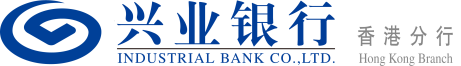 REMITTANCE APPLICATION FORM 匯款申請書 Local RTGS 本地匯款            T/T 電匯REMITTANCE APPLICATION FORM 匯款申請書 Local RTGS 本地匯款            T/T 電匯REMITTANCE APPLICATION FORM 匯款申請書 Local RTGS 本地匯款            T/T 電匯REMITTANCE APPLICATION FORM 匯款申請書 Local RTGS 本地匯款            T/T 電匯REMITTANCE APPLICATION FORM 匯款申請書 Local RTGS 本地匯款            T/T 電匯REMITTANCE APPLICATION FORM 匯款申請書 Local RTGS 本地匯款            T/T 電匯REMITTANCE APPLICATION FORM 匯款申請書 Local RTGS 本地匯款            T/T 電匯REMITTANCE APPLICATION FORM 匯款申請書 Local RTGS 本地匯款            T/T 電匯REMITTANCE APPLICATION FORM 匯款申請書 Local RTGS 本地匯款            T/T 電匯REMITTANCE APPLICATION FORM 匯款申請書 Local RTGS 本地匯款            T/T 電匯REMITTANCE APPLICATION FORM 匯款申請書 Local RTGS 本地匯款            T/T 電匯REMITTANCE APPLICATION FORM 匯款申請書 Local RTGS 本地匯款            T/T 電匯REMITTANCE APPLICATION FORM 匯款申請書 Local RTGS 本地匯款            T/T 電匯REMITTANCE APPLICATION FORM 匯款申請書 Local RTGS 本地匯款            T/T 電匯REMITTANCE APPLICATION FORM 匯款申請書 Local RTGS 本地匯款            T/T 電匯REMITTANCE APPLICATION FORM 匯款申請書 Local RTGS 本地匯款            T/T 電匯REMITTANCE APPLICATION FORM 匯款申請書 Local RTGS 本地匯款            T/T 電匯REMITTANCE APPLICATION FORM 匯款申請書 Local RTGS 本地匯款            T/T 電匯Please complete in BLOCK LETTERS  請用正楷填寫Please complete in BLOCK LETTERS  請用正楷填寫Please complete in BLOCK LETTERS  請用正楷填寫Please complete in BLOCK LETTERS  請用正楷填寫Please complete in BLOCK LETTERS  請用正楷填寫Please complete in BLOCK LETTERS  請用正楷填寫Please complete in BLOCK LETTERS  請用正楷填寫Please complete in BLOCK LETTERS  請用正楷填寫Date 日期:Date 日期:Date 日期:Date 日期:Date 日期:Date 日期:Reference Number 諮詢編號:Reference Number 諮詢編號:Date 日期:Date 日期:Date 日期:Date 日期:Date 日期:Date 日期:Customer’s Information  客户資料 Customer’s Information  客户資料 Customer’s Information  客户資料 Customer’s Information  客户資料 Customer’s Information  客户資料 Customer’s Information  客户資料 Customer’s Information  客户資料 Customer’s Information  客户資料 Customer’s Information  客户資料 Customer’s Information  客户資料 Customer’s Information  客户資料 Customer’s Information  客户資料 Customer’s Information  客户資料 Customer’s Information  客户資料 Customer’s Information  客户資料 Customer’s Information  客户資料 Customer’s Information  客户資料 Customer’s Information  客户資料 Customer’s Information  客户資料 Customer’s Information  客户資料 Customer’s Information  客户資料 Customer’s Information  客户資料 Customer’s Information  客户資料 Customer’s Information  客户資料 Customer’s Name 客户名稱Customer’s Name 客户名稱Tel. No. 電話Remittance Instruction匯款指示Remittance Instruction匯款指示Remittance Instruction匯款指示Remittance Instruction匯款指示Remittance Instruction匯款指示Remittance Instruction匯款指示Remittance Instruction匯款指示Remittance Instruction匯款指示Remittance Instruction匯款指示Remittance Instruction匯款指示Remittance Instruction匯款指示Remittance Instruction匯款指示Remittance Instruction匯款指示Remittance Instruction匯款指示Remittance Instruction匯款指示Remittance Instruction匯款指示For Bank Use Only 銀行專用For Bank Use Only 銀行專用For Bank Use Only 銀行專用For Bank Use Only 銀行專用For Bank Use Only 銀行專用For Bank Use Only 銀行專用For Bank Use Only 銀行專用For Bank Use Only 銀行專用Remittance (Currency) /Amount匯款(幣種)/金額:Remittance (Currency) /Amount匯款(幣種)/金額:Remittance (Currency) /Amount匯款(幣種)/金額:(     )       (     )       (     )       (     )       (     )       (     )       (     )       (     )       (     )       (     )       (     )       (     )       (     )       Rate 匯價Rate 匯價Rate 匯價Rate 匯價Rate 匯價Rate 匯價Remittance (Currency) /Amount匯款(幣種)/金額:Remittance (Currency) /Amount匯款(幣種)/金額:Remittance (Currency) /Amount匯款(幣種)/金額:(     )       (     )       (     )       (     )       (     )       (     )       (     )       (     )       (     )       (     )       (     )       (     )       (     )       Net 折實Net 折實Net 折實Net 折實Net 折實Net 折實Debit A/C No. 支付匯款金額之賬户號碼Debit A/C No. 支付匯款金額之賬户號碼Debit A/C No. 支付匯款金額之賬户號碼   A/C No. 賬户號碼   A/C No. 賬户號碼   A/C No. 賬户號碼   A/C No. 賬户號碼   A/C No. 賬户號碼   A/C No. 賬户號碼   A/C No. 賬户號碼   A/C No. 賬户號碼A/C Currency賬户幣種A/C Currency賬户幣種A/C Currency賬户幣種A/C Currency賬户幣種A/C Currency賬户幣種Handling charges 手續費Handling charges 手續費Handling charges 手續費Handling charges 手續費Handling charges 手續費Handling charges 手續費Debit A/C No. 支付匯款金額之賬户號碼Debit A/C No. 支付匯款金額之賬户號碼Debit A/C No. 支付匯款金額之賬户號碼Chinese character handling charges 中文字手續費Chinese character handling charges 中文字手續費Chinese character handling charges 中文字手續費Chinese character handling charges 中文字手續費Chinese character handling charges 中文字手續費Chinese character handling charges 中文字手續費Debit A/C No. 支付匯款金額之賬户號碼Debit A/C No. 支付匯款金額之賬户號碼Debit A/C No. 支付匯款金額之賬户號碼Chinese character handling charges 中文字手續費Chinese character handling charges 中文字手續費Chinese character handling charges 中文字手續費Chinese character handling charges 中文字手續費Chinese character handling charges 中文字手續費Chinese character handling charges 中文字手續費Charges Debit A/C No. 支付匯款費用之賬户號碼Charges Debit A/C No. 支付匯款費用之賬户號碼Charges Debit A/C No. 支付匯款費用之賬户號碼   A/C No. 賬户號碼   A/C No. 賬户號碼   A/C No. 賬户號碼   A/C No. 賬户號碼   A/C No. 賬户號碼   A/C No. 賬户號碼   A/C No. 賬户號碼   A/C No. 賬户號碼A/C Currency賬户幣種A/C Currency賬户幣種A/C Currency賬户幣種A/C Currency賬户幣種A/C Currency賬户幣種Agent bank(s) charges 代理行費用Agent bank(s) charges 代理行費用Agent bank(s) charges 代理行費用Agent bank(s) charges 代理行費用Agent bank(s) charges 代理行費用Agent bank(s) charges 代理行費用Charges Debit A/C No. 支付匯款費用之賬户號碼Charges Debit A/C No. 支付匯款費用之賬户號碼Charges Debit A/C No. 支付匯款費用之賬户號碼Total 總額Total 總額Total 總額Total 總額Total 總額Total 總額Charges Debit A/C No. 支付匯款費用之賬户號碼Charges Debit A/C No. 支付匯款費用之賬户號碼Charges Debit A/C No. 支付匯款費用之賬户號碼Total 總額Total 總額Total 總額Total 總額Total 總額Total 總額32A  Value Date (if any) 匯款付款日(如適用)32A  Value Date (if any) 匯款付款日(如適用)32A  Value Date (if any) 匯款付款日(如適用)32A  Value Date (if any) 匯款付款日(如適用)32A  Value Date (if any) 匯款付款日(如適用)32A  Value Date (if any) 匯款付款日(如適用)32A  Value Date (if any) 匯款付款日(如適用)56A Intermediary Bank (if any)      中轉銀行 (如適用)56A Intermediary Bank (if any)      中轉銀行 (如適用)56A Intermediary Bank (if any)      中轉銀行 (如適用)Name 名稱Name 名稱Name 名稱Name 名稱56A Intermediary Bank (if any)      中轉銀行 (如適用)56A Intermediary Bank (if any)      中轉銀行 (如適用)56A Intermediary Bank (if any)      中轉銀行 (如適用)Address 地址Address 地址Address 地址Address 地址56A Intermediary Bank (if any)      中轉銀行 (如適用)56A Intermediary Bank (if any)      中轉銀行 (如適用)56A Intermediary Bank (if any)      中轉銀行 (如適用)Country 國家Country 國家Country 國家Country 國家Code 代碼Code 代碼Code 代碼Code 代碼Code 代碼Code 代碼57    Beneficiary’s Bank      收款銀行57    Beneficiary’s Bank      收款銀行57    Beneficiary’s Bank      收款銀行Name 名稱Name 名稱Name 名稱Name 名稱57    Beneficiary’s Bank      收款銀行57    Beneficiary’s Bank      收款銀行57    Beneficiary’s Bank      收款銀行Address 地址Address 地址Address 地址Address 地址57    Beneficiary’s Bank      收款銀行57    Beneficiary’s Bank      收款銀行57    Beneficiary’s Bank      收款銀行Country 國家Country 國家Country 國家Country 國家Code 代碼Code 代碼Code 代碼Code 代碼Code 代碼Code 代碼59    Beneficiary    收款人59    Beneficiary    收款人59    Beneficiary    收款人Name 名稱Name 名稱Name 名稱Name 名稱59    Beneficiary    收款人59    Beneficiary    收款人59    Beneficiary    收款人Address 地址Address 地址Address 地址Address 地址59    Beneficiary    收款人59    Beneficiary    收款人59    Beneficiary    收款人59    Beneficiary    收款人59    Beneficiary    收款人59    Beneficiary    收款人Account No./IBAN 賬户號碼Account No./IBAN 賬户號碼Account No./IBAN 賬户號碼Account No./IBAN 賬户號碼Account No./IBAN 賬户號碼Account No./IBAN 賬户號碼Account No./IBAN 賬户號碼Account No./IBAN 賬户號碼Account No./IBAN 賬户號碼Account No./IBAN 賬户號碼Account No./IBAN 賬户號碼59    Beneficiary    收款人59    Beneficiary    收款人59    Beneficiary    收款人Account No./IBAN 賬户號碼Account No./IBAN 賬户號碼Account No./IBAN 賬户號碼Account No./IBAN 賬户號碼Account No./IBAN 賬户號碼Account No./IBAN 賬户號碼Account No./IBAN 賬户號碼Account No./IBAN 賬户號碼Account No./IBAN 賬户號碼Account No./IBAN 賬户號碼Account No./IBAN 賬户號碼70   Message to Beneficiary給收款人的附言 (Maximum 140 English Characters only 最多140個英文字母) 70   Message to Beneficiary給收款人的附言 (Maximum 140 English Characters only 最多140個英文字母) 70   Message to Beneficiary給收款人的附言 (Maximum 140 English Characters only 最多140個英文字母) 70   Message to Beneficiary給收款人的附言 (Maximum 140 English Characters only 最多140個英文字母) 70   Message to Beneficiary給收款人的附言 (Maximum 140 English Characters only 最多140個英文字母) 70   Message to Beneficiary給收款人的附言 (Maximum 140 English Characters only 最多140個英文字母) 70   Message to Beneficiary給收款人的附言 (Maximum 140 English Characters only 最多140個英文字母) 70   Message to Beneficiary給收款人的附言 (Maximum 140 English Characters only 最多140個英文字母) 70   Message to Beneficiary給收款人的附言 (Maximum 140 English Characters only 最多140個英文字母) 70   Message to Beneficiary給收款人的附言 (Maximum 140 English Characters only 最多140個英文字母) 70   Message to Beneficiary給收款人的附言 (Maximum 140 English Characters only 最多140個英文字母) 70   Message to Beneficiary給收款人的附言 (Maximum 140 English Characters only 最多140個英文字母) 70   Message to Beneficiary給收款人的附言 (Maximum 140 English Characters only 最多140個英文字母) 70   Message to Beneficiary給收款人的附言 (Maximum 140 English Characters only 最多140個英文字母) 70   Message to Beneficiary給收款人的附言 (Maximum 140 English Characters only 最多140個英文字母) 70   Message to Beneficiary給收款人的附言 (Maximum 140 English Characters only 最多140個英文字母) 70   Message to Beneficiary給收款人的附言 (Maximum 140 English Characters only 最多140個英文字母) 70   Message to Beneficiary給收款人的附言 (Maximum 140 English Characters only 最多140個英文字母) 70   Message to Beneficiary給收款人的附言 (Maximum 140 English Characters only 最多140個英文字母) 70   Message to Beneficiary給收款人的附言 (Maximum 140 English Characters only 最多140個英文字母) 70   Message to Beneficiary給收款人的附言 (Maximum 140 English Characters only 最多140個英文字母) 70   Message to Beneficiary給收款人的附言 (Maximum 140 English Characters only 最多140個英文字母) 70   Message to Beneficiary給收款人的附言 (Maximum 140 English Characters only 最多140個英文字母) 70   Message to Beneficiary給收款人的附言 (Maximum 140 English Characters only 最多140個英文字母) 71    Remittance Transaction Charges 匯款費用            (SHA) I/We pay local bank charges and the beneficiary pays overseas bank charges 本地銀行費用由本人／吾等支付，海外銀行費用由收款人支付            (OUR) I/We pay local bank charges and overseas bank charges (Please refer to Condition 7 printed overleaf) 本地銀行和海外銀行費用由本人／吾等支付（請參閱背頁所載條款第7條)            (BEN) Local bank and overseas bank charges are to be deducted from the amount remitted 本地銀行和海外銀行費用由匯款金額中扣除71    Remittance Transaction Charges 匯款費用            (SHA) I/We pay local bank charges and the beneficiary pays overseas bank charges 本地銀行費用由本人／吾等支付，海外銀行費用由收款人支付            (OUR) I/We pay local bank charges and overseas bank charges (Please refer to Condition 7 printed overleaf) 本地銀行和海外銀行費用由本人／吾等支付（請參閱背頁所載條款第7條)            (BEN) Local bank and overseas bank charges are to be deducted from the amount remitted 本地銀行和海外銀行費用由匯款金額中扣除71    Remittance Transaction Charges 匯款費用            (SHA) I/We pay local bank charges and the beneficiary pays overseas bank charges 本地銀行費用由本人／吾等支付，海外銀行費用由收款人支付            (OUR) I/We pay local bank charges and overseas bank charges (Please refer to Condition 7 printed overleaf) 本地銀行和海外銀行費用由本人／吾等支付（請參閱背頁所載條款第7條)            (BEN) Local bank and overseas bank charges are to be deducted from the amount remitted 本地銀行和海外銀行費用由匯款金額中扣除71    Remittance Transaction Charges 匯款費用            (SHA) I/We pay local bank charges and the beneficiary pays overseas bank charges 本地銀行費用由本人／吾等支付，海外銀行費用由收款人支付            (OUR) I/We pay local bank charges and overseas bank charges (Please refer to Condition 7 printed overleaf) 本地銀行和海外銀行費用由本人／吾等支付（請參閱背頁所載條款第7條)            (BEN) Local bank and overseas bank charges are to be deducted from the amount remitted 本地銀行和海外銀行費用由匯款金額中扣除71    Remittance Transaction Charges 匯款費用            (SHA) I/We pay local bank charges and the beneficiary pays overseas bank charges 本地銀行費用由本人／吾等支付，海外銀行費用由收款人支付            (OUR) I/We pay local bank charges and overseas bank charges (Please refer to Condition 7 printed overleaf) 本地銀行和海外銀行費用由本人／吾等支付（請參閱背頁所載條款第7條)            (BEN) Local bank and overseas bank charges are to be deducted from the amount remitted 本地銀行和海外銀行費用由匯款金額中扣除71    Remittance Transaction Charges 匯款費用            (SHA) I/We pay local bank charges and the beneficiary pays overseas bank charges 本地銀行費用由本人／吾等支付，海外銀行費用由收款人支付            (OUR) I/We pay local bank charges and overseas bank charges (Please refer to Condition 7 printed overleaf) 本地銀行和海外銀行費用由本人／吾等支付（請參閱背頁所載條款第7條)            (BEN) Local bank and overseas bank charges are to be deducted from the amount remitted 本地銀行和海外銀行費用由匯款金額中扣除71    Remittance Transaction Charges 匯款費用            (SHA) I/We pay local bank charges and the beneficiary pays overseas bank charges 本地銀行費用由本人／吾等支付，海外銀行費用由收款人支付            (OUR) I/We pay local bank charges and overseas bank charges (Please refer to Condition 7 printed overleaf) 本地銀行和海外銀行費用由本人／吾等支付（請參閱背頁所載條款第7條)            (BEN) Local bank and overseas bank charges are to be deducted from the amount remitted 本地銀行和海外銀行費用由匯款金額中扣除71    Remittance Transaction Charges 匯款費用            (SHA) I/We pay local bank charges and the beneficiary pays overseas bank charges 本地銀行費用由本人／吾等支付，海外銀行費用由收款人支付            (OUR) I/We pay local bank charges and overseas bank charges (Please refer to Condition 7 printed overleaf) 本地銀行和海外銀行費用由本人／吾等支付（請參閱背頁所載條款第7條)            (BEN) Local bank and overseas bank charges are to be deducted from the amount remitted 本地銀行和海外銀行費用由匯款金額中扣除71    Remittance Transaction Charges 匯款費用            (SHA) I/We pay local bank charges and the beneficiary pays overseas bank charges 本地銀行費用由本人／吾等支付，海外銀行費用由收款人支付            (OUR) I/We pay local bank charges and overseas bank charges (Please refer to Condition 7 printed overleaf) 本地銀行和海外銀行費用由本人／吾等支付（請參閱背頁所載條款第7條)            (BEN) Local bank and overseas bank charges are to be deducted from the amount remitted 本地銀行和海外銀行費用由匯款金額中扣除71    Remittance Transaction Charges 匯款費用            (SHA) I/We pay local bank charges and the beneficiary pays overseas bank charges 本地銀行費用由本人／吾等支付，海外銀行費用由收款人支付            (OUR) I/We pay local bank charges and overseas bank charges (Please refer to Condition 7 printed overleaf) 本地銀行和海外銀行費用由本人／吾等支付（請參閱背頁所載條款第7條)            (BEN) Local bank and overseas bank charges are to be deducted from the amount remitted 本地銀行和海外銀行費用由匯款金額中扣除71    Remittance Transaction Charges 匯款費用            (SHA) I/We pay local bank charges and the beneficiary pays overseas bank charges 本地銀行費用由本人／吾等支付，海外銀行費用由收款人支付            (OUR) I/We pay local bank charges and overseas bank charges (Please refer to Condition 7 printed overleaf) 本地銀行和海外銀行費用由本人／吾等支付（請參閱背頁所載條款第7條)            (BEN) Local bank and overseas bank charges are to be deducted from the amount remitted 本地銀行和海外銀行費用由匯款金額中扣除71    Remittance Transaction Charges 匯款費用            (SHA) I/We pay local bank charges and the beneficiary pays overseas bank charges 本地銀行費用由本人／吾等支付，海外銀行費用由收款人支付            (OUR) I/We pay local bank charges and overseas bank charges (Please refer to Condition 7 printed overleaf) 本地銀行和海外銀行費用由本人／吾等支付（請參閱背頁所載條款第7條)            (BEN) Local bank and overseas bank charges are to be deducted from the amount remitted 本地銀行和海外銀行費用由匯款金額中扣除71    Remittance Transaction Charges 匯款費用            (SHA) I/We pay local bank charges and the beneficiary pays overseas bank charges 本地銀行費用由本人／吾等支付，海外銀行費用由收款人支付            (OUR) I/We pay local bank charges and overseas bank charges (Please refer to Condition 7 printed overleaf) 本地銀行和海外銀行費用由本人／吾等支付（請參閱背頁所載條款第7條)            (BEN) Local bank and overseas bank charges are to be deducted from the amount remitted 本地銀行和海外銀行費用由匯款金額中扣除71    Remittance Transaction Charges 匯款費用            (SHA) I/We pay local bank charges and the beneficiary pays overseas bank charges 本地銀行費用由本人／吾等支付，海外銀行費用由收款人支付            (OUR) I/We pay local bank charges and overseas bank charges (Please refer to Condition 7 printed overleaf) 本地銀行和海外銀行費用由本人／吾等支付（請參閱背頁所載條款第7條)            (BEN) Local bank and overseas bank charges are to be deducted from the amount remitted 本地銀行和海外銀行費用由匯款金額中扣除71    Remittance Transaction Charges 匯款費用            (SHA) I/We pay local bank charges and the beneficiary pays overseas bank charges 本地銀行費用由本人／吾等支付，海外銀行費用由收款人支付            (OUR) I/We pay local bank charges and overseas bank charges (Please refer to Condition 7 printed overleaf) 本地銀行和海外銀行費用由本人／吾等支付（請參閱背頁所載條款第7條)            (BEN) Local bank and overseas bank charges are to be deducted from the amount remitted 本地銀行和海外銀行費用由匯款金額中扣除71    Remittance Transaction Charges 匯款費用            (SHA) I/We pay local bank charges and the beneficiary pays overseas bank charges 本地銀行費用由本人／吾等支付，海外銀行費用由收款人支付            (OUR) I/We pay local bank charges and overseas bank charges (Please refer to Condition 7 printed overleaf) 本地銀行和海外銀行費用由本人／吾等支付（請參閱背頁所載條款第7條)            (BEN) Local bank and overseas bank charges are to be deducted from the amount remitted 本地銀行和海外銀行費用由匯款金額中扣除71    Remittance Transaction Charges 匯款費用            (SHA) I/We pay local bank charges and the beneficiary pays overseas bank charges 本地銀行費用由本人／吾等支付，海外銀行費用由收款人支付            (OUR) I/We pay local bank charges and overseas bank charges (Please refer to Condition 7 printed overleaf) 本地銀行和海外銀行費用由本人／吾等支付（請參閱背頁所載條款第7條)            (BEN) Local bank and overseas bank charges are to be deducted from the amount remitted 本地銀行和海外銀行費用由匯款金額中扣除71    Remittance Transaction Charges 匯款費用            (SHA) I/We pay local bank charges and the beneficiary pays overseas bank charges 本地銀行費用由本人／吾等支付，海外銀行費用由收款人支付            (OUR) I/We pay local bank charges and overseas bank charges (Please refer to Condition 7 printed overleaf) 本地銀行和海外銀行費用由本人／吾等支付（請參閱背頁所載條款第7條)            (BEN) Local bank and overseas bank charges are to be deducted from the amount remitted 本地銀行和海外銀行費用由匯款金額中扣除71    Remittance Transaction Charges 匯款費用            (SHA) I/We pay local bank charges and the beneficiary pays overseas bank charges 本地銀行費用由本人／吾等支付，海外銀行費用由收款人支付            (OUR) I/We pay local bank charges and overseas bank charges (Please refer to Condition 7 printed overleaf) 本地銀行和海外銀行費用由本人／吾等支付（請參閱背頁所載條款第7條)            (BEN) Local bank and overseas bank charges are to be deducted from the amount remitted 本地銀行和海外銀行費用由匯款金額中扣除71    Remittance Transaction Charges 匯款費用            (SHA) I/We pay local bank charges and the beneficiary pays overseas bank charges 本地銀行費用由本人／吾等支付，海外銀行費用由收款人支付            (OUR) I/We pay local bank charges and overseas bank charges (Please refer to Condition 7 printed overleaf) 本地銀行和海外銀行費用由本人／吾等支付（請參閱背頁所載條款第7條)            (BEN) Local bank and overseas bank charges are to be deducted from the amount remitted 本地銀行和海外銀行費用由匯款金額中扣除71    Remittance Transaction Charges 匯款費用            (SHA) I/We pay local bank charges and the beneficiary pays overseas bank charges 本地銀行費用由本人／吾等支付，海外銀行費用由收款人支付            (OUR) I/We pay local bank charges and overseas bank charges (Please refer to Condition 7 printed overleaf) 本地銀行和海外銀行費用由本人／吾等支付（請參閱背頁所載條款第7條)            (BEN) Local bank and overseas bank charges are to be deducted from the amount remitted 本地銀行和海外銀行費用由匯款金額中扣除71    Remittance Transaction Charges 匯款費用            (SHA) I/We pay local bank charges and the beneficiary pays overseas bank charges 本地銀行費用由本人／吾等支付，海外銀行費用由收款人支付            (OUR) I/We pay local bank charges and overseas bank charges (Please refer to Condition 7 printed overleaf) 本地銀行和海外銀行費用由本人／吾等支付（請參閱背頁所載條款第7條)            (BEN) Local bank and overseas bank charges are to be deducted from the amount remitted 本地銀行和海外銀行費用由匯款金額中扣除71    Remittance Transaction Charges 匯款費用            (SHA) I/We pay local bank charges and the beneficiary pays overseas bank charges 本地銀行費用由本人／吾等支付，海外銀行費用由收款人支付            (OUR) I/We pay local bank charges and overseas bank charges (Please refer to Condition 7 printed overleaf) 本地銀行和海外銀行費用由本人／吾等支付（請參閱背頁所載條款第7條)            (BEN) Local bank and overseas bank charges are to be deducted from the amount remitted 本地銀行和海外銀行費用由匯款金額中扣除71    Remittance Transaction Charges 匯款費用            (SHA) I/We pay local bank charges and the beneficiary pays overseas bank charges 本地銀行費用由本人／吾等支付，海外銀行費用由收款人支付            (OUR) I/We pay local bank charges and overseas bank charges (Please refer to Condition 7 printed overleaf) 本地銀行和海外銀行費用由本人／吾等支付（請參閱背頁所載條款第7條)            (BEN) Local bank and overseas bank charges are to be deducted from the amount remitted 本地銀行和海外銀行費用由匯款金額中扣除Purpose of Payment 匯款用途 (Mandatory for Cross-border RMB Remittance跨境人民幣匯款必須提供) Goods Trade 貨物貿易    Service Trade 服務貿易    Capital Transfer 資本项下    Others 其他:_____________________________Purpose of Payment 匯款用途 (Mandatory for Cross-border RMB Remittance跨境人民幣匯款必須提供) Goods Trade 貨物貿易    Service Trade 服務貿易    Capital Transfer 資本项下    Others 其他:_____________________________Purpose of Payment 匯款用途 (Mandatory for Cross-border RMB Remittance跨境人民幣匯款必須提供) Goods Trade 貨物貿易    Service Trade 服務貿易    Capital Transfer 資本项下    Others 其他:_____________________________Purpose of Payment 匯款用途 (Mandatory for Cross-border RMB Remittance跨境人民幣匯款必須提供) Goods Trade 貨物貿易    Service Trade 服務貿易    Capital Transfer 資本项下    Others 其他:_____________________________Purpose of Payment 匯款用途 (Mandatory for Cross-border RMB Remittance跨境人民幣匯款必須提供) Goods Trade 貨物貿易    Service Trade 服務貿易    Capital Transfer 資本项下    Others 其他:_____________________________Purpose of Payment 匯款用途 (Mandatory for Cross-border RMB Remittance跨境人民幣匯款必須提供) Goods Trade 貨物貿易    Service Trade 服務貿易    Capital Transfer 資本项下    Others 其他:_____________________________Purpose of Payment 匯款用途 (Mandatory for Cross-border RMB Remittance跨境人民幣匯款必須提供) Goods Trade 貨物貿易    Service Trade 服務貿易    Capital Transfer 資本项下    Others 其他:_____________________________Purpose of Payment 匯款用途 (Mandatory for Cross-border RMB Remittance跨境人民幣匯款必須提供) Goods Trade 貨物貿易    Service Trade 服務貿易    Capital Transfer 資本项下    Others 其他:_____________________________Purpose of Payment 匯款用途 (Mandatory for Cross-border RMB Remittance跨境人民幣匯款必須提供) Goods Trade 貨物貿易    Service Trade 服務貿易    Capital Transfer 資本项下    Others 其他:_____________________________Purpose of Payment 匯款用途 (Mandatory for Cross-border RMB Remittance跨境人民幣匯款必須提供) Goods Trade 貨物貿易    Service Trade 服務貿易    Capital Transfer 資本项下    Others 其他:_____________________________Purpose of Payment 匯款用途 (Mandatory for Cross-border RMB Remittance跨境人民幣匯款必須提供) Goods Trade 貨物貿易    Service Trade 服務貿易    Capital Transfer 資本项下    Others 其他:_____________________________Purpose of Payment 匯款用途 (Mandatory for Cross-border RMB Remittance跨境人民幣匯款必須提供) Goods Trade 貨物貿易    Service Trade 服務貿易    Capital Transfer 資本项下    Others 其他:_____________________________Purpose of Payment 匯款用途 (Mandatory for Cross-border RMB Remittance跨境人民幣匯款必須提供) Goods Trade 貨物貿易    Service Trade 服務貿易    Capital Transfer 資本项下    Others 其他:_____________________________Purpose of Payment 匯款用途 (Mandatory for Cross-border RMB Remittance跨境人民幣匯款必須提供) Goods Trade 貨物貿易    Service Trade 服務貿易    Capital Transfer 資本项下    Others 其他:_____________________________Purpose of Payment 匯款用途 (Mandatory for Cross-border RMB Remittance跨境人民幣匯款必須提供) Goods Trade 貨物貿易    Service Trade 服務貿易    Capital Transfer 資本项下    Others 其他:_____________________________Purpose of Payment 匯款用途 (Mandatory for Cross-border RMB Remittance跨境人民幣匯款必須提供) Goods Trade 貨物貿易    Service Trade 服務貿易    Capital Transfer 資本项下    Others 其他:_____________________________Purpose of Payment 匯款用途 (Mandatory for Cross-border RMB Remittance跨境人民幣匯款必須提供) Goods Trade 貨物貿易    Service Trade 服務貿易    Capital Transfer 資本项下    Others 其他:_____________________________Purpose of Payment 匯款用途 (Mandatory for Cross-border RMB Remittance跨境人民幣匯款必須提供) Goods Trade 貨物貿易    Service Trade 服務貿易    Capital Transfer 資本项下    Others 其他:_____________________________Purpose of Payment 匯款用途 (Mandatory for Cross-border RMB Remittance跨境人民幣匯款必須提供) Goods Trade 貨物貿易    Service Trade 服務貿易    Capital Transfer 資本项下    Others 其他:_____________________________Purpose of Payment 匯款用途 (Mandatory for Cross-border RMB Remittance跨境人民幣匯款必須提供) Goods Trade 貨物貿易    Service Trade 服務貿易    Capital Transfer 資本项下    Others 其他:_____________________________Purpose of Payment 匯款用途 (Mandatory for Cross-border RMB Remittance跨境人民幣匯款必須提供) Goods Trade 貨物貿易    Service Trade 服務貿易    Capital Transfer 資本项下    Others 其他:_____________________________Purpose of Payment 匯款用途 (Mandatory for Cross-border RMB Remittance跨境人民幣匯款必須提供) Goods Trade 貨物貿易    Service Trade 服務貿易    Capital Transfer 資本项下    Others 其他:_____________________________Purpose of Payment 匯款用途 (Mandatory for Cross-border RMB Remittance跨境人民幣匯款必須提供) Goods Trade 貨物貿易    Service Trade 服務貿易    Capital Transfer 資本项下    Others 其他:_____________________________Purpose of Payment 匯款用途 (Mandatory for Cross-border RMB Remittance跨境人民幣匯款必須提供) Goods Trade 貨物貿易    Service Trade 服務貿易    Capital Transfer 資本项下    Others 其他:_____________________________Customer’s Declaration and Signature 申請人聲明及簽名Customer’s Declaration and Signature 申請人聲明及簽名Customer’s Declaration and Signature 申請人聲明及簽名Customer’s Declaration and Signature 申請人聲明及簽名Customer’s Declaration and Signature 申請人聲明及簽名Customer’s Declaration and Signature 申請人聲明及簽名Customer’s Declaration and Signature 申請人聲明及簽名Customer’s Declaration and Signature 申請人聲明及簽名Customer’s Declaration and Signature 申請人聲明及簽名Customer’s Declaration and Signature 申請人聲明及簽名Customer’s Declaration and Signature 申請人聲明及簽名Customer’s Declaration and Signature 申請人聲明及簽名Customer’s Declaration and Signature 申請人聲明及簽名Customer’s Declaration and Signature 申請人聲明及簽名Customer’s Declaration and Signature 申請人聲明及簽名Customer’s Declaration and Signature 申請人聲明及簽名Customer’s Declaration and Signature 申請人聲明及簽名Customer’s Declaration and Signature 申請人聲明及簽名Customer’s Declaration and Signature 申請人聲明及簽名Customer’s Declaration and Signature 申請人聲明及簽名Customer’s Declaration and Signature 申請人聲明及簽名Customer’s Declaration and Signature 申請人聲明及簽名Customer’s Declaration and Signature 申請人聲明及簽名Customer’s Declaration and Signature 申請人聲明及簽名I /We declare that to the extent that my/our instructions herein involve cross border remittances to mainland China, such remittances will not contravene any applicable laws, regulations or rules in mainland China and the requirements as designated by Hong Kong Monetary Authority or the relevant clearing bank in Hong Kong from time to time (the “Applicable Rules”). I/We further confirm that all approvals required (if any) for carrying out such instructions have been duly obtained and I/we have provided the Bank with a copy of such approvals. The Bank is fully authorised and has the absolute right to refuse to carry out my/our instructions (i) which in the opinion of the Bank may contravene the Applicable Rules or (ii) if any approval is required for carrying out such instruction, I/we fail to present such documents showing that the relevant approvals have been duly obtained to the Bank’s satisfaction. In any event, I/we will hold the Bank harmless against any loss, cost or expense the Bank may suffer or incur in connection therewith or arising therefrom.本人/吾等聲明，本人/吾等於此作出的涉及向中國境內匯款的指示不會違反中國大陸任何適用法律、法規或規則及香港金融管理局或相關清算行不時制定的要求(以下統稱 “適用規則”)。本人/吾等進一步確認，執行該等指示所需的一切批准(如有)已妥為獲得且本人已向貴行遞交該等批准的複印件。本人/吾等授權貴行及貴行擁有絕對權利拒絕執行本人/吾等的指示，若該指示(i)在貴行看來可能違反適用規則，或(ii)在執行該指示時需取得任何批准，而本人/吾等未提供顯示該等批准已妥為取得的證據(且該等證據需為貴行所滿意接受)。本人/吾等將確保貴行不受因任何前述情況而產生或與前述有關的任何損失、成本或費用的損害。I/We confirm that we have read and agreed to be bound by the Terms and Conditions (as amended or supplemented from time to time) applicable to services of remittance of Industrial Bank Co., Ltd. Hong Kong Branch (the “Bank”) as provided, notified or announced by the Bank (whether by way of attaching to the Remittance Application Form or otherwise). I/We authorise the Bank to debit the above monies for the lawful purpose detailed above. I/We confirm that my/our instructions have been clearly, accurately and completely set out in this form before signing it.本人/吾等確定已閱並同意受興業銀行股份有限公司香港分行（“貴行”）匯款服務所適用的條款及細則（不時修訂或補充）約束，該條款及細則由貴行提供、通知或公佈（不論該條款及細則是否隨匯款申請書附上）。本人/吾等授權貴行扣除以上金額之匯款用作以上詳述的合法用途。本人/吾等確認本人/吾等的指示已清楚，準確及完整地填妥本表格內才簽署作實。Customer Signature(s) 客戶簽名:I /We declare that to the extent that my/our instructions herein involve cross border remittances to mainland China, such remittances will not contravene any applicable laws, regulations or rules in mainland China and the requirements as designated by Hong Kong Monetary Authority or the relevant clearing bank in Hong Kong from time to time (the “Applicable Rules”). I/We further confirm that all approvals required (if any) for carrying out such instructions have been duly obtained and I/we have provided the Bank with a copy of such approvals. The Bank is fully authorised and has the absolute right to refuse to carry out my/our instructions (i) which in the opinion of the Bank may contravene the Applicable Rules or (ii) if any approval is required for carrying out such instruction, I/we fail to present such documents showing that the relevant approvals have been duly obtained to the Bank’s satisfaction. In any event, I/we will hold the Bank harmless against any loss, cost or expense the Bank may suffer or incur in connection therewith or arising therefrom.本人/吾等聲明，本人/吾等於此作出的涉及向中國境內匯款的指示不會違反中國大陸任何適用法律、法規或規則及香港金融管理局或相關清算行不時制定的要求(以下統稱 “適用規則”)。本人/吾等進一步確認，執行該等指示所需的一切批准(如有)已妥為獲得且本人已向貴行遞交該等批准的複印件。本人/吾等授權貴行及貴行擁有絕對權利拒絕執行本人/吾等的指示，若該指示(i)在貴行看來可能違反適用規則，或(ii)在執行該指示時需取得任何批准，而本人/吾等未提供顯示該等批准已妥為取得的證據(且該等證據需為貴行所滿意接受)。本人/吾等將確保貴行不受因任何前述情況而產生或與前述有關的任何損失、成本或費用的損害。I/We confirm that we have read and agreed to be bound by the Terms and Conditions (as amended or supplemented from time to time) applicable to services of remittance of Industrial Bank Co., Ltd. Hong Kong Branch (the “Bank”) as provided, notified or announced by the Bank (whether by way of attaching to the Remittance Application Form or otherwise). I/We authorise the Bank to debit the above monies for the lawful purpose detailed above. I/We confirm that my/our instructions have been clearly, accurately and completely set out in this form before signing it.本人/吾等確定已閱並同意受興業銀行股份有限公司香港分行（“貴行”）匯款服務所適用的條款及細則（不時修訂或補充）約束，該條款及細則由貴行提供、通知或公佈（不論該條款及細則是否隨匯款申請書附上）。本人/吾等授權貴行扣除以上金額之匯款用作以上詳述的合法用途。本人/吾等確認本人/吾等的指示已清楚，準確及完整地填妥本表格內才簽署作實。Customer Signature(s) 客戶簽名:I /We declare that to the extent that my/our instructions herein involve cross border remittances to mainland China, such remittances will not contravene any applicable laws, regulations or rules in mainland China and the requirements as designated by Hong Kong Monetary Authority or the relevant clearing bank in Hong Kong from time to time (the “Applicable Rules”). I/We further confirm that all approvals required (if any) for carrying out such instructions have been duly obtained and I/we have provided the Bank with a copy of such approvals. The Bank is fully authorised and has the absolute right to refuse to carry out my/our instructions (i) which in the opinion of the Bank may contravene the Applicable Rules or (ii) if any approval is required for carrying out such instruction, I/we fail to present such documents showing that the relevant approvals have been duly obtained to the Bank’s satisfaction. In any event, I/we will hold the Bank harmless against any loss, cost or expense the Bank may suffer or incur in connection therewith or arising therefrom.本人/吾等聲明，本人/吾等於此作出的涉及向中國境內匯款的指示不會違反中國大陸任何適用法律、法規或規則及香港金融管理局或相關清算行不時制定的要求(以下統稱 “適用規則”)。本人/吾等進一步確認，執行該等指示所需的一切批准(如有)已妥為獲得且本人已向貴行遞交該等批准的複印件。本人/吾等授權貴行及貴行擁有絕對權利拒絕執行本人/吾等的指示，若該指示(i)在貴行看來可能違反適用規則，或(ii)在執行該指示時需取得任何批准，而本人/吾等未提供顯示該等批准已妥為取得的證據(且該等證據需為貴行所滿意接受)。本人/吾等將確保貴行不受因任何前述情況而產生或與前述有關的任何損失、成本或費用的損害。I/We confirm that we have read and agreed to be bound by the Terms and Conditions (as amended or supplemented from time to time) applicable to services of remittance of Industrial Bank Co., Ltd. Hong Kong Branch (the “Bank”) as provided, notified or announced by the Bank (whether by way of attaching to the Remittance Application Form or otherwise). I/We authorise the Bank to debit the above monies for the lawful purpose detailed above. I/We confirm that my/our instructions have been clearly, accurately and completely set out in this form before signing it.本人/吾等確定已閱並同意受興業銀行股份有限公司香港分行（“貴行”）匯款服務所適用的條款及細則（不時修訂或補充）約束，該條款及細則由貴行提供、通知或公佈（不論該條款及細則是否隨匯款申請書附上）。本人/吾等授權貴行扣除以上金額之匯款用作以上詳述的合法用途。本人/吾等確認本人/吾等的指示已清楚，準確及完整地填妥本表格內才簽署作實。Customer Signature(s) 客戶簽名:I /We declare that to the extent that my/our instructions herein involve cross border remittances to mainland China, such remittances will not contravene any applicable laws, regulations or rules in mainland China and the requirements as designated by Hong Kong Monetary Authority or the relevant clearing bank in Hong Kong from time to time (the “Applicable Rules”). I/We further confirm that all approvals required (if any) for carrying out such instructions have been duly obtained and I/we have provided the Bank with a copy of such approvals. The Bank is fully authorised and has the absolute right to refuse to carry out my/our instructions (i) which in the opinion of the Bank may contravene the Applicable Rules or (ii) if any approval is required for carrying out such instruction, I/we fail to present such documents showing that the relevant approvals have been duly obtained to the Bank’s satisfaction. In any event, I/we will hold the Bank harmless against any loss, cost or expense the Bank may suffer or incur in connection therewith or arising therefrom.本人/吾等聲明，本人/吾等於此作出的涉及向中國境內匯款的指示不會違反中國大陸任何適用法律、法規或規則及香港金融管理局或相關清算行不時制定的要求(以下統稱 “適用規則”)。本人/吾等進一步確認，執行該等指示所需的一切批准(如有)已妥為獲得且本人已向貴行遞交該等批准的複印件。本人/吾等授權貴行及貴行擁有絕對權利拒絕執行本人/吾等的指示，若該指示(i)在貴行看來可能違反適用規則，或(ii)在執行該指示時需取得任何批准，而本人/吾等未提供顯示該等批准已妥為取得的證據(且該等證據需為貴行所滿意接受)。本人/吾等將確保貴行不受因任何前述情況而產生或與前述有關的任何損失、成本或費用的損害。I/We confirm that we have read and agreed to be bound by the Terms and Conditions (as amended or supplemented from time to time) applicable to services of remittance of Industrial Bank Co., Ltd. Hong Kong Branch (the “Bank”) as provided, notified or announced by the Bank (whether by way of attaching to the Remittance Application Form or otherwise). I/We authorise the Bank to debit the above monies for the lawful purpose detailed above. I/We confirm that my/our instructions have been clearly, accurately and completely set out in this form before signing it.本人/吾等確定已閱並同意受興業銀行股份有限公司香港分行（“貴行”）匯款服務所適用的條款及細則（不時修訂或補充）約束，該條款及細則由貴行提供、通知或公佈（不論該條款及細則是否隨匯款申請書附上）。本人/吾等授權貴行扣除以上金額之匯款用作以上詳述的合法用途。本人/吾等確認本人/吾等的指示已清楚，準確及完整地填妥本表格內才簽署作實。Customer Signature(s) 客戶簽名:I /We declare that to the extent that my/our instructions herein involve cross border remittances to mainland China, such remittances will not contravene any applicable laws, regulations or rules in mainland China and the requirements as designated by Hong Kong Monetary Authority or the relevant clearing bank in Hong Kong from time to time (the “Applicable Rules”). I/We further confirm that all approvals required (if any) for carrying out such instructions have been duly obtained and I/we have provided the Bank with a copy of such approvals. The Bank is fully authorised and has the absolute right to refuse to carry out my/our instructions (i) which in the opinion of the Bank may contravene the Applicable Rules or (ii) if any approval is required for carrying out such instruction, I/we fail to present such documents showing that the relevant approvals have been duly obtained to the Bank’s satisfaction. In any event, I/we will hold the Bank harmless against any loss, cost or expense the Bank may suffer or incur in connection therewith or arising therefrom.本人/吾等聲明，本人/吾等於此作出的涉及向中國境內匯款的指示不會違反中國大陸任何適用法律、法規或規則及香港金融管理局或相關清算行不時制定的要求(以下統稱 “適用規則”)。本人/吾等進一步確認，執行該等指示所需的一切批准(如有)已妥為獲得且本人已向貴行遞交該等批准的複印件。本人/吾等授權貴行及貴行擁有絕對權利拒絕執行本人/吾等的指示，若該指示(i)在貴行看來可能違反適用規則，或(ii)在執行該指示時需取得任何批准，而本人/吾等未提供顯示該等批准已妥為取得的證據(且該等證據需為貴行所滿意接受)。本人/吾等將確保貴行不受因任何前述情況而產生或與前述有關的任何損失、成本或費用的損害。I/We confirm that we have read and agreed to be bound by the Terms and Conditions (as amended or supplemented from time to time) applicable to services of remittance of Industrial Bank Co., Ltd. Hong Kong Branch (the “Bank”) as provided, notified or announced by the Bank (whether by way of attaching to the Remittance Application Form or otherwise). I/We authorise the Bank to debit the above monies for the lawful purpose detailed above. I/We confirm that my/our instructions have been clearly, accurately and completely set out in this form before signing it.本人/吾等確定已閱並同意受興業銀行股份有限公司香港分行（“貴行”）匯款服務所適用的條款及細則（不時修訂或補充）約束，該條款及細則由貴行提供、通知或公佈（不論該條款及細則是否隨匯款申請書附上）。本人/吾等授權貴行扣除以上金額之匯款用作以上詳述的合法用途。本人/吾等確認本人/吾等的指示已清楚，準確及完整地填妥本表格內才簽署作實。Customer Signature(s) 客戶簽名:I /We declare that to the extent that my/our instructions herein involve cross border remittances to mainland China, such remittances will not contravene any applicable laws, regulations or rules in mainland China and the requirements as designated by Hong Kong Monetary Authority or the relevant clearing bank in Hong Kong from time to time (the “Applicable Rules”). I/We further confirm that all approvals required (if any) for carrying out such instructions have been duly obtained and I/we have provided the Bank with a copy of such approvals. The Bank is fully authorised and has the absolute right to refuse to carry out my/our instructions (i) which in the opinion of the Bank may contravene the Applicable Rules or (ii) if any approval is required for carrying out such instruction, I/we fail to present such documents showing that the relevant approvals have been duly obtained to the Bank’s satisfaction. In any event, I/we will hold the Bank harmless against any loss, cost or expense the Bank may suffer or incur in connection therewith or arising therefrom.本人/吾等聲明，本人/吾等於此作出的涉及向中國境內匯款的指示不會違反中國大陸任何適用法律、法規或規則及香港金融管理局或相關清算行不時制定的要求(以下統稱 “適用規則”)。本人/吾等進一步確認，執行該等指示所需的一切批准(如有)已妥為獲得且本人已向貴行遞交該等批准的複印件。本人/吾等授權貴行及貴行擁有絕對權利拒絕執行本人/吾等的指示，若該指示(i)在貴行看來可能違反適用規則，或(ii)在執行該指示時需取得任何批准，而本人/吾等未提供顯示該等批准已妥為取得的證據(且該等證據需為貴行所滿意接受)。本人/吾等將確保貴行不受因任何前述情況而產生或與前述有關的任何損失、成本或費用的損害。I/We confirm that we have read and agreed to be bound by the Terms and Conditions (as amended or supplemented from time to time) applicable to services of remittance of Industrial Bank Co., Ltd. Hong Kong Branch (the “Bank”) as provided, notified or announced by the Bank (whether by way of attaching to the Remittance Application Form or otherwise). I/We authorise the Bank to debit the above monies for the lawful purpose detailed above. I/We confirm that my/our instructions have been clearly, accurately and completely set out in this form before signing it.本人/吾等確定已閱並同意受興業銀行股份有限公司香港分行（“貴行”）匯款服務所適用的條款及細則（不時修訂或補充）約束，該條款及細則由貴行提供、通知或公佈（不論該條款及細則是否隨匯款申請書附上）。本人/吾等授權貴行扣除以上金額之匯款用作以上詳述的合法用途。本人/吾等確認本人/吾等的指示已清楚，準確及完整地填妥本表格內才簽署作實。Customer Signature(s) 客戶簽名:I /We declare that to the extent that my/our instructions herein involve cross border remittances to mainland China, such remittances will not contravene any applicable laws, regulations or rules in mainland China and the requirements as designated by Hong Kong Monetary Authority or the relevant clearing bank in Hong Kong from time to time (the “Applicable Rules”). I/We further confirm that all approvals required (if any) for carrying out such instructions have been duly obtained and I/we have provided the Bank with a copy of such approvals. The Bank is fully authorised and has the absolute right to refuse to carry out my/our instructions (i) which in the opinion of the Bank may contravene the Applicable Rules or (ii) if any approval is required for carrying out such instruction, I/we fail to present such documents showing that the relevant approvals have been duly obtained to the Bank’s satisfaction. In any event, I/we will hold the Bank harmless against any loss, cost or expense the Bank may suffer or incur in connection therewith or arising therefrom.本人/吾等聲明，本人/吾等於此作出的涉及向中國境內匯款的指示不會違反中國大陸任何適用法律、法規或規則及香港金融管理局或相關清算行不時制定的要求(以下統稱 “適用規則”)。本人/吾等進一步確認，執行該等指示所需的一切批准(如有)已妥為獲得且本人已向貴行遞交該等批准的複印件。本人/吾等授權貴行及貴行擁有絕對權利拒絕執行本人/吾等的指示，若該指示(i)在貴行看來可能違反適用規則，或(ii)在執行該指示時需取得任何批准，而本人/吾等未提供顯示該等批准已妥為取得的證據(且該等證據需為貴行所滿意接受)。本人/吾等將確保貴行不受因任何前述情況而產生或與前述有關的任何損失、成本或費用的損害。I/We confirm that we have read and agreed to be bound by the Terms and Conditions (as amended or supplemented from time to time) applicable to services of remittance of Industrial Bank Co., Ltd. Hong Kong Branch (the “Bank”) as provided, notified or announced by the Bank (whether by way of attaching to the Remittance Application Form or otherwise). I/We authorise the Bank to debit the above monies for the lawful purpose detailed above. I/We confirm that my/our instructions have been clearly, accurately and completely set out in this form before signing it.本人/吾等確定已閱並同意受興業銀行股份有限公司香港分行（“貴行”）匯款服務所適用的條款及細則（不時修訂或補充）約束，該條款及細則由貴行提供、通知或公佈（不論該條款及細則是否隨匯款申請書附上）。本人/吾等授權貴行扣除以上金額之匯款用作以上詳述的合法用途。本人/吾等確認本人/吾等的指示已清楚，準確及完整地填妥本表格內才簽署作實。Customer Signature(s) 客戶簽名:I /We declare that to the extent that my/our instructions herein involve cross border remittances to mainland China, such remittances will not contravene any applicable laws, regulations or rules in mainland China and the requirements as designated by Hong Kong Monetary Authority or the relevant clearing bank in Hong Kong from time to time (the “Applicable Rules”). I/We further confirm that all approvals required (if any) for carrying out such instructions have been duly obtained and I/we have provided the Bank with a copy of such approvals. The Bank is fully authorised and has the absolute right to refuse to carry out my/our instructions (i) which in the opinion of the Bank may contravene the Applicable Rules or (ii) if any approval is required for carrying out such instruction, I/we fail to present such documents showing that the relevant approvals have been duly obtained to the Bank’s satisfaction. In any event, I/we will hold the Bank harmless against any loss, cost or expense the Bank may suffer or incur in connection therewith or arising therefrom.本人/吾等聲明，本人/吾等於此作出的涉及向中國境內匯款的指示不會違反中國大陸任何適用法律、法規或規則及香港金融管理局或相關清算行不時制定的要求(以下統稱 “適用規則”)。本人/吾等進一步確認，執行該等指示所需的一切批准(如有)已妥為獲得且本人已向貴行遞交該等批准的複印件。本人/吾等授權貴行及貴行擁有絕對權利拒絕執行本人/吾等的指示，若該指示(i)在貴行看來可能違反適用規則，或(ii)在執行該指示時需取得任何批准，而本人/吾等未提供顯示該等批准已妥為取得的證據(且該等證據需為貴行所滿意接受)。本人/吾等將確保貴行不受因任何前述情況而產生或與前述有關的任何損失、成本或費用的損害。I/We confirm that we have read and agreed to be bound by the Terms and Conditions (as amended or supplemented from time to time) applicable to services of remittance of Industrial Bank Co., Ltd. Hong Kong Branch (the “Bank”) as provided, notified or announced by the Bank (whether by way of attaching to the Remittance Application Form or otherwise). I/We authorise the Bank to debit the above monies for the lawful purpose detailed above. I/We confirm that my/our instructions have been clearly, accurately and completely set out in this form before signing it.本人/吾等確定已閱並同意受興業銀行股份有限公司香港分行（“貴行”）匯款服務所適用的條款及細則（不時修訂或補充）約束，該條款及細則由貴行提供、通知或公佈（不論該條款及細則是否隨匯款申請書附上）。本人/吾等授權貴行扣除以上金額之匯款用作以上詳述的合法用途。本人/吾等確認本人/吾等的指示已清楚，準確及完整地填妥本表格內才簽署作實。Customer Signature(s) 客戶簽名:I /We declare that to the extent that my/our instructions herein involve cross border remittances to mainland China, such remittances will not contravene any applicable laws, regulations or rules in mainland China and the requirements as designated by Hong Kong Monetary Authority or the relevant clearing bank in Hong Kong from time to time (the “Applicable Rules”). I/We further confirm that all approvals required (if any) for carrying out such instructions have been duly obtained and I/we have provided the Bank with a copy of such approvals. The Bank is fully authorised and has the absolute right to refuse to carry out my/our instructions (i) which in the opinion of the Bank may contravene the Applicable Rules or (ii) if any approval is required for carrying out such instruction, I/we fail to present such documents showing that the relevant approvals have been duly obtained to the Bank’s satisfaction. In any event, I/we will hold the Bank harmless against any loss, cost or expense the Bank may suffer or incur in connection therewith or arising therefrom.本人/吾等聲明，本人/吾等於此作出的涉及向中國境內匯款的指示不會違反中國大陸任何適用法律、法規或規則及香港金融管理局或相關清算行不時制定的要求(以下統稱 “適用規則”)。本人/吾等進一步確認，執行該等指示所需的一切批准(如有)已妥為獲得且本人已向貴行遞交該等批准的複印件。本人/吾等授權貴行及貴行擁有絕對權利拒絕執行本人/吾等的指示，若該指示(i)在貴行看來可能違反適用規則，或(ii)在執行該指示時需取得任何批准，而本人/吾等未提供顯示該等批准已妥為取得的證據(且該等證據需為貴行所滿意接受)。本人/吾等將確保貴行不受因任何前述情況而產生或與前述有關的任何損失、成本或費用的損害。I/We confirm that we have read and agreed to be bound by the Terms and Conditions (as amended or supplemented from time to time) applicable to services of remittance of Industrial Bank Co., Ltd. Hong Kong Branch (the “Bank”) as provided, notified or announced by the Bank (whether by way of attaching to the Remittance Application Form or otherwise). I/We authorise the Bank to debit the above monies for the lawful purpose detailed above. I/We confirm that my/our instructions have been clearly, accurately and completely set out in this form before signing it.本人/吾等確定已閱並同意受興業銀行股份有限公司香港分行（“貴行”）匯款服務所適用的條款及細則（不時修訂或補充）約束，該條款及細則由貴行提供、通知或公佈（不論該條款及細則是否隨匯款申請書附上）。本人/吾等授權貴行扣除以上金額之匯款用作以上詳述的合法用途。本人/吾等確認本人/吾等的指示已清楚，準確及完整地填妥本表格內才簽署作實。Customer Signature(s) 客戶簽名:I /We declare that to the extent that my/our instructions herein involve cross border remittances to mainland China, such remittances will not contravene any applicable laws, regulations or rules in mainland China and the requirements as designated by Hong Kong Monetary Authority or the relevant clearing bank in Hong Kong from time to time (the “Applicable Rules”). I/We further confirm that all approvals required (if any) for carrying out such instructions have been duly obtained and I/we have provided the Bank with a copy of such approvals. The Bank is fully authorised and has the absolute right to refuse to carry out my/our instructions (i) which in the opinion of the Bank may contravene the Applicable Rules or (ii) if any approval is required for carrying out such instruction, I/we fail to present such documents showing that the relevant approvals have been duly obtained to the Bank’s satisfaction. In any event, I/we will hold the Bank harmless against any loss, cost or expense the Bank may suffer or incur in connection therewith or arising therefrom.本人/吾等聲明，本人/吾等於此作出的涉及向中國境內匯款的指示不會違反中國大陸任何適用法律、法規或規則及香港金融管理局或相關清算行不時制定的要求(以下統稱 “適用規則”)。本人/吾等進一步確認，執行該等指示所需的一切批准(如有)已妥為獲得且本人已向貴行遞交該等批准的複印件。本人/吾等授權貴行及貴行擁有絕對權利拒絕執行本人/吾等的指示，若該指示(i)在貴行看來可能違反適用規則，或(ii)在執行該指示時需取得任何批准，而本人/吾等未提供顯示該等批准已妥為取得的證據(且該等證據需為貴行所滿意接受)。本人/吾等將確保貴行不受因任何前述情況而產生或與前述有關的任何損失、成本或費用的損害。I/We confirm that we have read and agreed to be bound by the Terms and Conditions (as amended or supplemented from time to time) applicable to services of remittance of Industrial Bank Co., Ltd. Hong Kong Branch (the “Bank”) as provided, notified or announced by the Bank (whether by way of attaching to the Remittance Application Form or otherwise). I/We authorise the Bank to debit the above monies for the lawful purpose detailed above. I/We confirm that my/our instructions have been clearly, accurately and completely set out in this form before signing it.本人/吾等確定已閱並同意受興業銀行股份有限公司香港分行（“貴行”）匯款服務所適用的條款及細則（不時修訂或補充）約束，該條款及細則由貴行提供、通知或公佈（不論該條款及細則是否隨匯款申請書附上）。本人/吾等授權貴行扣除以上金額之匯款用作以上詳述的合法用途。本人/吾等確認本人/吾等的指示已清楚，準確及完整地填妥本表格內才簽署作實。Customer Signature(s) 客戶簽名:I /We declare that to the extent that my/our instructions herein involve cross border remittances to mainland China, such remittances will not contravene any applicable laws, regulations or rules in mainland China and the requirements as designated by Hong Kong Monetary Authority or the relevant clearing bank in Hong Kong from time to time (the “Applicable Rules”). I/We further confirm that all approvals required (if any) for carrying out such instructions have been duly obtained and I/we have provided the Bank with a copy of such approvals. The Bank is fully authorised and has the absolute right to refuse to carry out my/our instructions (i) which in the opinion of the Bank may contravene the Applicable Rules or (ii) if any approval is required for carrying out such instruction, I/we fail to present such documents showing that the relevant approvals have been duly obtained to the Bank’s satisfaction. In any event, I/we will hold the Bank harmless against any loss, cost or expense the Bank may suffer or incur in connection therewith or arising therefrom.本人/吾等聲明，本人/吾等於此作出的涉及向中國境內匯款的指示不會違反中國大陸任何適用法律、法規或規則及香港金融管理局或相關清算行不時制定的要求(以下統稱 “適用規則”)。本人/吾等進一步確認，執行該等指示所需的一切批准(如有)已妥為獲得且本人已向貴行遞交該等批准的複印件。本人/吾等授權貴行及貴行擁有絕對權利拒絕執行本人/吾等的指示，若該指示(i)在貴行看來可能違反適用規則，或(ii)在執行該指示時需取得任何批准，而本人/吾等未提供顯示該等批准已妥為取得的證據(且該等證據需為貴行所滿意接受)。本人/吾等將確保貴行不受因任何前述情況而產生或與前述有關的任何損失、成本或費用的損害。I/We confirm that we have read and agreed to be bound by the Terms and Conditions (as amended or supplemented from time to time) applicable to services of remittance of Industrial Bank Co., Ltd. Hong Kong Branch (the “Bank”) as provided, notified or announced by the Bank (whether by way of attaching to the Remittance Application Form or otherwise). I/We authorise the Bank to debit the above monies for the lawful purpose detailed above. I/We confirm that my/our instructions have been clearly, accurately and completely set out in this form before signing it.本人/吾等確定已閱並同意受興業銀行股份有限公司香港分行（“貴行”）匯款服務所適用的條款及細則（不時修訂或補充）約束，該條款及細則由貴行提供、通知或公佈（不論該條款及細則是否隨匯款申請書附上）。本人/吾等授權貴行扣除以上金額之匯款用作以上詳述的合法用途。本人/吾等確認本人/吾等的指示已清楚，準確及完整地填妥本表格內才簽署作實。Customer Signature(s) 客戶簽名:I /We declare that to the extent that my/our instructions herein involve cross border remittances to mainland China, such remittances will not contravene any applicable laws, regulations or rules in mainland China and the requirements as designated by Hong Kong Monetary Authority or the relevant clearing bank in Hong Kong from time to time (the “Applicable Rules”). I/We further confirm that all approvals required (if any) for carrying out such instructions have been duly obtained and I/we have provided the Bank with a copy of such approvals. The Bank is fully authorised and has the absolute right to refuse to carry out my/our instructions (i) which in the opinion of the Bank may contravene the Applicable Rules or (ii) if any approval is required for carrying out such instruction, I/we fail to present such documents showing that the relevant approvals have been duly obtained to the Bank’s satisfaction. In any event, I/we will hold the Bank harmless against any loss, cost or expense the Bank may suffer or incur in connection therewith or arising therefrom.本人/吾等聲明，本人/吾等於此作出的涉及向中國境內匯款的指示不會違反中國大陸任何適用法律、法規或規則及香港金融管理局或相關清算行不時制定的要求(以下統稱 “適用規則”)。本人/吾等進一步確認，執行該等指示所需的一切批准(如有)已妥為獲得且本人已向貴行遞交該等批准的複印件。本人/吾等授權貴行及貴行擁有絕對權利拒絕執行本人/吾等的指示，若該指示(i)在貴行看來可能違反適用規則，或(ii)在執行該指示時需取得任何批准，而本人/吾等未提供顯示該等批准已妥為取得的證據(且該等證據需為貴行所滿意接受)。本人/吾等將確保貴行不受因任何前述情況而產生或與前述有關的任何損失、成本或費用的損害。I/We confirm that we have read and agreed to be bound by the Terms and Conditions (as amended or supplemented from time to time) applicable to services of remittance of Industrial Bank Co., Ltd. Hong Kong Branch (the “Bank”) as provided, notified or announced by the Bank (whether by way of attaching to the Remittance Application Form or otherwise). I/We authorise the Bank to debit the above monies for the lawful purpose detailed above. I/We confirm that my/our instructions have been clearly, accurately and completely set out in this form before signing it.本人/吾等確定已閱並同意受興業銀行股份有限公司香港分行（“貴行”）匯款服務所適用的條款及細則（不時修訂或補充）約束，該條款及細則由貴行提供、通知或公佈（不論該條款及細則是否隨匯款申請書附上）。本人/吾等授權貴行扣除以上金額之匯款用作以上詳述的合法用途。本人/吾等確認本人/吾等的指示已清楚，準確及完整地填妥本表格內才簽署作實。Customer Signature(s) 客戶簽名:I /We declare that to the extent that my/our instructions herein involve cross border remittances to mainland China, such remittances will not contravene any applicable laws, regulations or rules in mainland China and the requirements as designated by Hong Kong Monetary Authority or the relevant clearing bank in Hong Kong from time to time (the “Applicable Rules”). I/We further confirm that all approvals required (if any) for carrying out such instructions have been duly obtained and I/we have provided the Bank with a copy of such approvals. The Bank is fully authorised and has the absolute right to refuse to carry out my/our instructions (i) which in the opinion of the Bank may contravene the Applicable Rules or (ii) if any approval is required for carrying out such instruction, I/we fail to present such documents showing that the relevant approvals have been duly obtained to the Bank’s satisfaction. In any event, I/we will hold the Bank harmless against any loss, cost or expense the Bank may suffer or incur in connection therewith or arising therefrom.本人/吾等聲明，本人/吾等於此作出的涉及向中國境內匯款的指示不會違反中國大陸任何適用法律、法規或規則及香港金融管理局或相關清算行不時制定的要求(以下統稱 “適用規則”)。本人/吾等進一步確認，執行該等指示所需的一切批准(如有)已妥為獲得且本人已向貴行遞交該等批准的複印件。本人/吾等授權貴行及貴行擁有絕對權利拒絕執行本人/吾等的指示，若該指示(i)在貴行看來可能違反適用規則，或(ii)在執行該指示時需取得任何批准，而本人/吾等未提供顯示該等批准已妥為取得的證據(且該等證據需為貴行所滿意接受)。本人/吾等將確保貴行不受因任何前述情況而產生或與前述有關的任何損失、成本或費用的損害。I/We confirm that we have read and agreed to be bound by the Terms and Conditions (as amended or supplemented from time to time) applicable to services of remittance of Industrial Bank Co., Ltd. Hong Kong Branch (the “Bank”) as provided, notified or announced by the Bank (whether by way of attaching to the Remittance Application Form or otherwise). I/We authorise the Bank to debit the above monies for the lawful purpose detailed above. I/We confirm that my/our instructions have been clearly, accurately and completely set out in this form before signing it.本人/吾等確定已閱並同意受興業銀行股份有限公司香港分行（“貴行”）匯款服務所適用的條款及細則（不時修訂或補充）約束，該條款及細則由貴行提供、通知或公佈（不論該條款及細則是否隨匯款申請書附上）。本人/吾等授權貴行扣除以上金額之匯款用作以上詳述的合法用途。本人/吾等確認本人/吾等的指示已清楚，準確及完整地填妥本表格內才簽署作實。Customer Signature(s) 客戶簽名:I /We declare that to the extent that my/our instructions herein involve cross border remittances to mainland China, such remittances will not contravene any applicable laws, regulations or rules in mainland China and the requirements as designated by Hong Kong Monetary Authority or the relevant clearing bank in Hong Kong from time to time (the “Applicable Rules”). I/We further confirm that all approvals required (if any) for carrying out such instructions have been duly obtained and I/we have provided the Bank with a copy of such approvals. The Bank is fully authorised and has the absolute right to refuse to carry out my/our instructions (i) which in the opinion of the Bank may contravene the Applicable Rules or (ii) if any approval is required for carrying out such instruction, I/we fail to present such documents showing that the relevant approvals have been duly obtained to the Bank’s satisfaction. In any event, I/we will hold the Bank harmless against any loss, cost or expense the Bank may suffer or incur in connection therewith or arising therefrom.本人/吾等聲明，本人/吾等於此作出的涉及向中國境內匯款的指示不會違反中國大陸任何適用法律、法規或規則及香港金融管理局或相關清算行不時制定的要求(以下統稱 “適用規則”)。本人/吾等進一步確認，執行該等指示所需的一切批准(如有)已妥為獲得且本人已向貴行遞交該等批准的複印件。本人/吾等授權貴行及貴行擁有絕對權利拒絕執行本人/吾等的指示，若該指示(i)在貴行看來可能違反適用規則，或(ii)在執行該指示時需取得任何批准，而本人/吾等未提供顯示該等批准已妥為取得的證據(且該等證據需為貴行所滿意接受)。本人/吾等將確保貴行不受因任何前述情況而產生或與前述有關的任何損失、成本或費用的損害。I/We confirm that we have read and agreed to be bound by the Terms and Conditions (as amended or supplemented from time to time) applicable to services of remittance of Industrial Bank Co., Ltd. Hong Kong Branch (the “Bank”) as provided, notified or announced by the Bank (whether by way of attaching to the Remittance Application Form or otherwise). I/We authorise the Bank to debit the above monies for the lawful purpose detailed above. I/We confirm that my/our instructions have been clearly, accurately and completely set out in this form before signing it.本人/吾等確定已閱並同意受興業銀行股份有限公司香港分行（“貴行”）匯款服務所適用的條款及細則（不時修訂或補充）約束，該條款及細則由貴行提供、通知或公佈（不論該條款及細則是否隨匯款申請書附上）。本人/吾等授權貴行扣除以上金額之匯款用作以上詳述的合法用途。本人/吾等確認本人/吾等的指示已清楚，準確及完整地填妥本表格內才簽署作實。Customer Signature(s) 客戶簽名:I /We declare that to the extent that my/our instructions herein involve cross border remittances to mainland China, such remittances will not contravene any applicable laws, regulations or rules in mainland China and the requirements as designated by Hong Kong Monetary Authority or the relevant clearing bank in Hong Kong from time to time (the “Applicable Rules”). I/We further confirm that all approvals required (if any) for carrying out such instructions have been duly obtained and I/we have provided the Bank with a copy of such approvals. The Bank is fully authorised and has the absolute right to refuse to carry out my/our instructions (i) which in the opinion of the Bank may contravene the Applicable Rules or (ii) if any approval is required for carrying out such instruction, I/we fail to present such documents showing that the relevant approvals have been duly obtained to the Bank’s satisfaction. In any event, I/we will hold the Bank harmless against any loss, cost or expense the Bank may suffer or incur in connection therewith or arising therefrom.本人/吾等聲明，本人/吾等於此作出的涉及向中國境內匯款的指示不會違反中國大陸任何適用法律、法規或規則及香港金融管理局或相關清算行不時制定的要求(以下統稱 “適用規則”)。本人/吾等進一步確認，執行該等指示所需的一切批准(如有)已妥為獲得且本人已向貴行遞交該等批准的複印件。本人/吾等授權貴行及貴行擁有絕對權利拒絕執行本人/吾等的指示，若該指示(i)在貴行看來可能違反適用規則，或(ii)在執行該指示時需取得任何批准，而本人/吾等未提供顯示該等批准已妥為取得的證據(且該等證據需為貴行所滿意接受)。本人/吾等將確保貴行不受因任何前述情況而產生或與前述有關的任何損失、成本或費用的損害。I/We confirm that we have read and agreed to be bound by the Terms and Conditions (as amended or supplemented from time to time) applicable to services of remittance of Industrial Bank Co., Ltd. Hong Kong Branch (the “Bank”) as provided, notified or announced by the Bank (whether by way of attaching to the Remittance Application Form or otherwise). I/We authorise the Bank to debit the above monies for the lawful purpose detailed above. I/We confirm that my/our instructions have been clearly, accurately and completely set out in this form before signing it.本人/吾等確定已閱並同意受興業銀行股份有限公司香港分行（“貴行”）匯款服務所適用的條款及細則（不時修訂或補充）約束，該條款及細則由貴行提供、通知或公佈（不論該條款及細則是否隨匯款申請書附上）。本人/吾等授權貴行扣除以上金額之匯款用作以上詳述的合法用途。本人/吾等確認本人/吾等的指示已清楚，準確及完整地填妥本表格內才簽署作實。Customer Signature(s) 客戶簽名:I /We declare that to the extent that my/our instructions herein involve cross border remittances to mainland China, such remittances will not contravene any applicable laws, regulations or rules in mainland China and the requirements as designated by Hong Kong Monetary Authority or the relevant clearing bank in Hong Kong from time to time (the “Applicable Rules”). I/We further confirm that all approvals required (if any) for carrying out such instructions have been duly obtained and I/we have provided the Bank with a copy of such approvals. The Bank is fully authorised and has the absolute right to refuse to carry out my/our instructions (i) which in the opinion of the Bank may contravene the Applicable Rules or (ii) if any approval is required for carrying out such instruction, I/we fail to present such documents showing that the relevant approvals have been duly obtained to the Bank’s satisfaction. In any event, I/we will hold the Bank harmless against any loss, cost or expense the Bank may suffer or incur in connection therewith or arising therefrom.本人/吾等聲明，本人/吾等於此作出的涉及向中國境內匯款的指示不會違反中國大陸任何適用法律、法規或規則及香港金融管理局或相關清算行不時制定的要求(以下統稱 “適用規則”)。本人/吾等進一步確認，執行該等指示所需的一切批准(如有)已妥為獲得且本人已向貴行遞交該等批准的複印件。本人/吾等授權貴行及貴行擁有絕對權利拒絕執行本人/吾等的指示，若該指示(i)在貴行看來可能違反適用規則，或(ii)在執行該指示時需取得任何批准，而本人/吾等未提供顯示該等批准已妥為取得的證據(且該等證據需為貴行所滿意接受)。本人/吾等將確保貴行不受因任何前述情況而產生或與前述有關的任何損失、成本或費用的損害。I/We confirm that we have read and agreed to be bound by the Terms and Conditions (as amended or supplemented from time to time) applicable to services of remittance of Industrial Bank Co., Ltd. Hong Kong Branch (the “Bank”) as provided, notified or announced by the Bank (whether by way of attaching to the Remittance Application Form or otherwise). I/We authorise the Bank to debit the above monies for the lawful purpose detailed above. I/We confirm that my/our instructions have been clearly, accurately and completely set out in this form before signing it.本人/吾等確定已閱並同意受興業銀行股份有限公司香港分行（“貴行”）匯款服務所適用的條款及細則（不時修訂或補充）約束，該條款及細則由貴行提供、通知或公佈（不論該條款及細則是否隨匯款申請書附上）。本人/吾等授權貴行扣除以上金額之匯款用作以上詳述的合法用途。本人/吾等確認本人/吾等的指示已清楚，準確及完整地填妥本表格內才簽署作實。Customer Signature(s) 客戶簽名:I /We declare that to the extent that my/our instructions herein involve cross border remittances to mainland China, such remittances will not contravene any applicable laws, regulations or rules in mainland China and the requirements as designated by Hong Kong Monetary Authority or the relevant clearing bank in Hong Kong from time to time (the “Applicable Rules”). I/We further confirm that all approvals required (if any) for carrying out such instructions have been duly obtained and I/we have provided the Bank with a copy of such approvals. The Bank is fully authorised and has the absolute right to refuse to carry out my/our instructions (i) which in the opinion of the Bank may contravene the Applicable Rules or (ii) if any approval is required for carrying out such instruction, I/we fail to present such documents showing that the relevant approvals have been duly obtained to the Bank’s satisfaction. In any event, I/we will hold the Bank harmless against any loss, cost or expense the Bank may suffer or incur in connection therewith or arising therefrom.本人/吾等聲明，本人/吾等於此作出的涉及向中國境內匯款的指示不會違反中國大陸任何適用法律、法規或規則及香港金融管理局或相關清算行不時制定的要求(以下統稱 “適用規則”)。本人/吾等進一步確認，執行該等指示所需的一切批准(如有)已妥為獲得且本人已向貴行遞交該等批准的複印件。本人/吾等授權貴行及貴行擁有絕對權利拒絕執行本人/吾等的指示，若該指示(i)在貴行看來可能違反適用規則，或(ii)在執行該指示時需取得任何批准，而本人/吾等未提供顯示該等批准已妥為取得的證據(且該等證據需為貴行所滿意接受)。本人/吾等將確保貴行不受因任何前述情況而產生或與前述有關的任何損失、成本或費用的損害。I/We confirm that we have read and agreed to be bound by the Terms and Conditions (as amended or supplemented from time to time) applicable to services of remittance of Industrial Bank Co., Ltd. Hong Kong Branch (the “Bank”) as provided, notified or announced by the Bank (whether by way of attaching to the Remittance Application Form or otherwise). I/We authorise the Bank to debit the above monies for the lawful purpose detailed above. I/We confirm that my/our instructions have been clearly, accurately and completely set out in this form before signing it.本人/吾等確定已閱並同意受興業銀行股份有限公司香港分行（“貴行”）匯款服務所適用的條款及細則（不時修訂或補充）約束，該條款及細則由貴行提供、通知或公佈（不論該條款及細則是否隨匯款申請書附上）。本人/吾等授權貴行扣除以上金額之匯款用作以上詳述的合法用途。本人/吾等確認本人/吾等的指示已清楚，準確及完整地填妥本表格內才簽署作實。Customer Signature(s) 客戶簽名:I /We declare that to the extent that my/our instructions herein involve cross border remittances to mainland China, such remittances will not contravene any applicable laws, regulations or rules in mainland China and the requirements as designated by Hong Kong Monetary Authority or the relevant clearing bank in Hong Kong from time to time (the “Applicable Rules”). I/We further confirm that all approvals required (if any) for carrying out such instructions have been duly obtained and I/we have provided the Bank with a copy of such approvals. The Bank is fully authorised and has the absolute right to refuse to carry out my/our instructions (i) which in the opinion of the Bank may contravene the Applicable Rules or (ii) if any approval is required for carrying out such instruction, I/we fail to present such documents showing that the relevant approvals have been duly obtained to the Bank’s satisfaction. In any event, I/we will hold the Bank harmless against any loss, cost or expense the Bank may suffer or incur in connection therewith or arising therefrom.本人/吾等聲明，本人/吾等於此作出的涉及向中國境內匯款的指示不會違反中國大陸任何適用法律、法規或規則及香港金融管理局或相關清算行不時制定的要求(以下統稱 “適用規則”)。本人/吾等進一步確認，執行該等指示所需的一切批准(如有)已妥為獲得且本人已向貴行遞交該等批准的複印件。本人/吾等授權貴行及貴行擁有絕對權利拒絕執行本人/吾等的指示，若該指示(i)在貴行看來可能違反適用規則，或(ii)在執行該指示時需取得任何批准，而本人/吾等未提供顯示該等批准已妥為取得的證據(且該等證據需為貴行所滿意接受)。本人/吾等將確保貴行不受因任何前述情況而產生或與前述有關的任何損失、成本或費用的損害。I/We confirm that we have read and agreed to be bound by the Terms and Conditions (as amended or supplemented from time to time) applicable to services of remittance of Industrial Bank Co., Ltd. Hong Kong Branch (the “Bank”) as provided, notified or announced by the Bank (whether by way of attaching to the Remittance Application Form or otherwise). I/We authorise the Bank to debit the above monies for the lawful purpose detailed above. I/We confirm that my/our instructions have been clearly, accurately and completely set out in this form before signing it.本人/吾等確定已閱並同意受興業銀行股份有限公司香港分行（“貴行”）匯款服務所適用的條款及細則（不時修訂或補充）約束，該條款及細則由貴行提供、通知或公佈（不論該條款及細則是否隨匯款申請書附上）。本人/吾等授權貴行扣除以上金額之匯款用作以上詳述的合法用途。本人/吾等確認本人/吾等的指示已清楚，準確及完整地填妥本表格內才簽署作實。Customer Signature(s) 客戶簽名:I /We declare that to the extent that my/our instructions herein involve cross border remittances to mainland China, such remittances will not contravene any applicable laws, regulations or rules in mainland China and the requirements as designated by Hong Kong Monetary Authority or the relevant clearing bank in Hong Kong from time to time (the “Applicable Rules”). I/We further confirm that all approvals required (if any) for carrying out such instructions have been duly obtained and I/we have provided the Bank with a copy of such approvals. The Bank is fully authorised and has the absolute right to refuse to carry out my/our instructions (i) which in the opinion of the Bank may contravene the Applicable Rules or (ii) if any approval is required for carrying out such instruction, I/we fail to present such documents showing that the relevant approvals have been duly obtained to the Bank’s satisfaction. In any event, I/we will hold the Bank harmless against any loss, cost or expense the Bank may suffer or incur in connection therewith or arising therefrom.本人/吾等聲明，本人/吾等於此作出的涉及向中國境內匯款的指示不會違反中國大陸任何適用法律、法規或規則及香港金融管理局或相關清算行不時制定的要求(以下統稱 “適用規則”)。本人/吾等進一步確認，執行該等指示所需的一切批准(如有)已妥為獲得且本人已向貴行遞交該等批准的複印件。本人/吾等授權貴行及貴行擁有絕對權利拒絕執行本人/吾等的指示，若該指示(i)在貴行看來可能違反適用規則，或(ii)在執行該指示時需取得任何批准，而本人/吾等未提供顯示該等批准已妥為取得的證據(且該等證據需為貴行所滿意接受)。本人/吾等將確保貴行不受因任何前述情況而產生或與前述有關的任何損失、成本或費用的損害。I/We confirm that we have read and agreed to be bound by the Terms and Conditions (as amended or supplemented from time to time) applicable to services of remittance of Industrial Bank Co., Ltd. Hong Kong Branch (the “Bank”) as provided, notified or announced by the Bank (whether by way of attaching to the Remittance Application Form or otherwise). I/We authorise the Bank to debit the above monies for the lawful purpose detailed above. I/We confirm that my/our instructions have been clearly, accurately and completely set out in this form before signing it.本人/吾等確定已閱並同意受興業銀行股份有限公司香港分行（“貴行”）匯款服務所適用的條款及細則（不時修訂或補充）約束，該條款及細則由貴行提供、通知或公佈（不論該條款及細則是否隨匯款申請書附上）。本人/吾等授權貴行扣除以上金額之匯款用作以上詳述的合法用途。本人/吾等確認本人/吾等的指示已清楚，準確及完整地填妥本表格內才簽署作實。Customer Signature(s) 客戶簽名:I /We declare that to the extent that my/our instructions herein involve cross border remittances to mainland China, such remittances will not contravene any applicable laws, regulations or rules in mainland China and the requirements as designated by Hong Kong Monetary Authority or the relevant clearing bank in Hong Kong from time to time (the “Applicable Rules”). I/We further confirm that all approvals required (if any) for carrying out such instructions have been duly obtained and I/we have provided the Bank with a copy of such approvals. The Bank is fully authorised and has the absolute right to refuse to carry out my/our instructions (i) which in the opinion of the Bank may contravene the Applicable Rules or (ii) if any approval is required for carrying out such instruction, I/we fail to present such documents showing that the relevant approvals have been duly obtained to the Bank’s satisfaction. In any event, I/we will hold the Bank harmless against any loss, cost or expense the Bank may suffer or incur in connection therewith or arising therefrom.本人/吾等聲明，本人/吾等於此作出的涉及向中國境內匯款的指示不會違反中國大陸任何適用法律、法規或規則及香港金融管理局或相關清算行不時制定的要求(以下統稱 “適用規則”)。本人/吾等進一步確認，執行該等指示所需的一切批准(如有)已妥為獲得且本人已向貴行遞交該等批准的複印件。本人/吾等授權貴行及貴行擁有絕對權利拒絕執行本人/吾等的指示，若該指示(i)在貴行看來可能違反適用規則，或(ii)在執行該指示時需取得任何批准，而本人/吾等未提供顯示該等批准已妥為取得的證據(且該等證據需為貴行所滿意接受)。本人/吾等將確保貴行不受因任何前述情況而產生或與前述有關的任何損失、成本或費用的損害。I/We confirm that we have read and agreed to be bound by the Terms and Conditions (as amended or supplemented from time to time) applicable to services of remittance of Industrial Bank Co., Ltd. Hong Kong Branch (the “Bank”) as provided, notified or announced by the Bank (whether by way of attaching to the Remittance Application Form or otherwise). I/We authorise the Bank to debit the above monies for the lawful purpose detailed above. I/We confirm that my/our instructions have been clearly, accurately and completely set out in this form before signing it.本人/吾等確定已閱並同意受興業銀行股份有限公司香港分行（“貴行”）匯款服務所適用的條款及細則（不時修訂或補充）約束，該條款及細則由貴行提供、通知或公佈（不論該條款及細則是否隨匯款申請書附上）。本人/吾等授權貴行扣除以上金額之匯款用作以上詳述的合法用途。本人/吾等確認本人/吾等的指示已清楚，準確及完整地填妥本表格內才簽署作實。Customer Signature(s) 客戶簽名:I /We declare that to the extent that my/our instructions herein involve cross border remittances to mainland China, such remittances will not contravene any applicable laws, regulations or rules in mainland China and the requirements as designated by Hong Kong Monetary Authority or the relevant clearing bank in Hong Kong from time to time (the “Applicable Rules”). I/We further confirm that all approvals required (if any) for carrying out such instructions have been duly obtained and I/we have provided the Bank with a copy of such approvals. The Bank is fully authorised and has the absolute right to refuse to carry out my/our instructions (i) which in the opinion of the Bank may contravene the Applicable Rules or (ii) if any approval is required for carrying out such instruction, I/we fail to present such documents showing that the relevant approvals have been duly obtained to the Bank’s satisfaction. In any event, I/we will hold the Bank harmless against any loss, cost or expense the Bank may suffer or incur in connection therewith or arising therefrom.本人/吾等聲明，本人/吾等於此作出的涉及向中國境內匯款的指示不會違反中國大陸任何適用法律、法規或規則及香港金融管理局或相關清算行不時制定的要求(以下統稱 “適用規則”)。本人/吾等進一步確認，執行該等指示所需的一切批准(如有)已妥為獲得且本人已向貴行遞交該等批准的複印件。本人/吾等授權貴行及貴行擁有絕對權利拒絕執行本人/吾等的指示，若該指示(i)在貴行看來可能違反適用規則，或(ii)在執行該指示時需取得任何批准，而本人/吾等未提供顯示該等批准已妥為取得的證據(且該等證據需為貴行所滿意接受)。本人/吾等將確保貴行不受因任何前述情況而產生或與前述有關的任何損失、成本或費用的損害。I/We confirm that we have read and agreed to be bound by the Terms and Conditions (as amended or supplemented from time to time) applicable to services of remittance of Industrial Bank Co., Ltd. Hong Kong Branch (the “Bank”) as provided, notified or announced by the Bank (whether by way of attaching to the Remittance Application Form or otherwise). I/We authorise the Bank to debit the above monies for the lawful purpose detailed above. I/We confirm that my/our instructions have been clearly, accurately and completely set out in this form before signing it.本人/吾等確定已閱並同意受興業銀行股份有限公司香港分行（“貴行”）匯款服務所適用的條款及細則（不時修訂或補充）約束，該條款及細則由貴行提供、通知或公佈（不論該條款及細則是否隨匯款申請書附上）。本人/吾等授權貴行扣除以上金額之匯款用作以上詳述的合法用途。本人/吾等確認本人/吾等的指示已清楚，準確及完整地填妥本表格內才簽署作實。Customer Signature(s) 客戶簽名:I /We declare that to the extent that my/our instructions herein involve cross border remittances to mainland China, such remittances will not contravene any applicable laws, regulations or rules in mainland China and the requirements as designated by Hong Kong Monetary Authority or the relevant clearing bank in Hong Kong from time to time (the “Applicable Rules”). I/We further confirm that all approvals required (if any) for carrying out such instructions have been duly obtained and I/we have provided the Bank with a copy of such approvals. The Bank is fully authorised and has the absolute right to refuse to carry out my/our instructions (i) which in the opinion of the Bank may contravene the Applicable Rules or (ii) if any approval is required for carrying out such instruction, I/we fail to present such documents showing that the relevant approvals have been duly obtained to the Bank’s satisfaction. In any event, I/we will hold the Bank harmless against any loss, cost or expense the Bank may suffer or incur in connection therewith or arising therefrom.本人/吾等聲明，本人/吾等於此作出的涉及向中國境內匯款的指示不會違反中國大陸任何適用法律、法規或規則及香港金融管理局或相關清算行不時制定的要求(以下統稱 “適用規則”)。本人/吾等進一步確認，執行該等指示所需的一切批准(如有)已妥為獲得且本人已向貴行遞交該等批准的複印件。本人/吾等授權貴行及貴行擁有絕對權利拒絕執行本人/吾等的指示，若該指示(i)在貴行看來可能違反適用規則，或(ii)在執行該指示時需取得任何批准，而本人/吾等未提供顯示該等批准已妥為取得的證據(且該等證據需為貴行所滿意接受)。本人/吾等將確保貴行不受因任何前述情況而產生或與前述有關的任何損失、成本或費用的損害。I/We confirm that we have read and agreed to be bound by the Terms and Conditions (as amended or supplemented from time to time) applicable to services of remittance of Industrial Bank Co., Ltd. Hong Kong Branch (the “Bank”) as provided, notified or announced by the Bank (whether by way of attaching to the Remittance Application Form or otherwise). I/We authorise the Bank to debit the above monies for the lawful purpose detailed above. I/We confirm that my/our instructions have been clearly, accurately and completely set out in this form before signing it.本人/吾等確定已閱並同意受興業銀行股份有限公司香港分行（“貴行”）匯款服務所適用的條款及細則（不時修訂或補充）約束，該條款及細則由貴行提供、通知或公佈（不論該條款及細則是否隨匯款申請書附上）。本人/吾等授權貴行扣除以上金額之匯款用作以上詳述的合法用途。本人/吾等確認本人/吾等的指示已清楚，準確及完整地填妥本表格內才簽署作實。Customer Signature(s) 客戶簽名:I /We declare that to the extent that my/our instructions herein involve cross border remittances to mainland China, such remittances will not contravene any applicable laws, regulations or rules in mainland China and the requirements as designated by Hong Kong Monetary Authority or the relevant clearing bank in Hong Kong from time to time (the “Applicable Rules”). I/We further confirm that all approvals required (if any) for carrying out such instructions have been duly obtained and I/we have provided the Bank with a copy of such approvals. The Bank is fully authorised and has the absolute right to refuse to carry out my/our instructions (i) which in the opinion of the Bank may contravene the Applicable Rules or (ii) if any approval is required for carrying out such instruction, I/we fail to present such documents showing that the relevant approvals have been duly obtained to the Bank’s satisfaction. In any event, I/we will hold the Bank harmless against any loss, cost or expense the Bank may suffer or incur in connection therewith or arising therefrom.本人/吾等聲明，本人/吾等於此作出的涉及向中國境內匯款的指示不會違反中國大陸任何適用法律、法規或規則及香港金融管理局或相關清算行不時制定的要求(以下統稱 “適用規則”)。本人/吾等進一步確認，執行該等指示所需的一切批准(如有)已妥為獲得且本人已向貴行遞交該等批准的複印件。本人/吾等授權貴行及貴行擁有絕對權利拒絕執行本人/吾等的指示，若該指示(i)在貴行看來可能違反適用規則，或(ii)在執行該指示時需取得任何批准，而本人/吾等未提供顯示該等批准已妥為取得的證據(且該等證據需為貴行所滿意接受)。本人/吾等將確保貴行不受因任何前述情況而產生或與前述有關的任何損失、成本或費用的損害。I/We confirm that we have read and agreed to be bound by the Terms and Conditions (as amended or supplemented from time to time) applicable to services of remittance of Industrial Bank Co., Ltd. Hong Kong Branch (the “Bank”) as provided, notified or announced by the Bank (whether by way of attaching to the Remittance Application Form or otherwise). I/We authorise the Bank to debit the above monies for the lawful purpose detailed above. I/We confirm that my/our instructions have been clearly, accurately and completely set out in this form before signing it.本人/吾等確定已閱並同意受興業銀行股份有限公司香港分行（“貴行”）匯款服務所適用的條款及細則（不時修訂或補充）約束，該條款及細則由貴行提供、通知或公佈（不論該條款及細則是否隨匯款申請書附上）。本人/吾等授權貴行扣除以上金額之匯款用作以上詳述的合法用途。本人/吾等確認本人/吾等的指示已清楚，準確及完整地填妥本表格內才簽署作實。Customer Signature(s) 客戶簽名:I /We declare that to the extent that my/our instructions herein involve cross border remittances to mainland China, such remittances will not contravene any applicable laws, regulations or rules in mainland China and the requirements as designated by Hong Kong Monetary Authority or the relevant clearing bank in Hong Kong from time to time (the “Applicable Rules”). I/We further confirm that all approvals required (if any) for carrying out such instructions have been duly obtained and I/we have provided the Bank with a copy of such approvals. The Bank is fully authorised and has the absolute right to refuse to carry out my/our instructions (i) which in the opinion of the Bank may contravene the Applicable Rules or (ii) if any approval is required for carrying out such instruction, I/we fail to present such documents showing that the relevant approvals have been duly obtained to the Bank’s satisfaction. In any event, I/we will hold the Bank harmless against any loss, cost or expense the Bank may suffer or incur in connection therewith or arising therefrom.本人/吾等聲明，本人/吾等於此作出的涉及向中國境內匯款的指示不會違反中國大陸任何適用法律、法規或規則及香港金融管理局或相關清算行不時制定的要求(以下統稱 “適用規則”)。本人/吾等進一步確認，執行該等指示所需的一切批准(如有)已妥為獲得且本人已向貴行遞交該等批准的複印件。本人/吾等授權貴行及貴行擁有絕對權利拒絕執行本人/吾等的指示，若該指示(i)在貴行看來可能違反適用規則，或(ii)在執行該指示時需取得任何批准，而本人/吾等未提供顯示該等批准已妥為取得的證據(且該等證據需為貴行所滿意接受)。本人/吾等將確保貴行不受因任何前述情況而產生或與前述有關的任何損失、成本或費用的損害。I/We confirm that we have read and agreed to be bound by the Terms and Conditions (as amended or supplemented from time to time) applicable to services of remittance of Industrial Bank Co., Ltd. Hong Kong Branch (the “Bank”) as provided, notified or announced by the Bank (whether by way of attaching to the Remittance Application Form or otherwise). I/We authorise the Bank to debit the above monies for the lawful purpose detailed above. I/We confirm that my/our instructions have been clearly, accurately and completely set out in this form before signing it.本人/吾等確定已閱並同意受興業銀行股份有限公司香港分行（“貴行”）匯款服務所適用的條款及細則（不時修訂或補充）約束，該條款及細則由貴行提供、通知或公佈（不論該條款及細則是否隨匯款申請書附上）。本人/吾等授權貴行扣除以上金額之匯款用作以上詳述的合法用途。本人/吾等確認本人/吾等的指示已清楚，準確及完整地填妥本表格內才簽署作實。Customer Signature(s) 客戶簽名:For Bank Use Only 銀行專用For Bank Use Only 銀行專用For Bank Use Only 銀行專用For Bank Use Only 銀行專用For Bank Use Only 銀行專用For Bank Use Only 銀行專用For Bank Use Only 銀行專用For Bank Use Only 銀行專用For Bank Use Only 銀行專用For Bank Use Only 銀行專用For Bank Use Only 銀行專用For Bank Use Only 銀行專用For Bank Use Only 銀行專用For Bank Use Only 銀行專用For Bank Use Only 銀行專用For Bank Use Only 銀行專用For Bank Use Only 銀行專用For Bank Use Only 銀行專用For Bank Use Only 銀行專用For Bank Use Only 銀行專用For Bank Use Only 銀行專用For Bank Use Only 銀行專用For Bank Use Only 銀行專用For Bank Use Only 銀行專用Prepared ByPrepared ByPrepared ByPrepared ByChecked ByChecked ByChecked ByChecked ByChecked ByApproved byApproved byApproved byApproved byApproved byApproved byApproved byApproved byApproved byTC By:TC By:TC By:TC By:TC By:TC By:Prepared ByPrepared ByPrepared ByPrepared ByChecked ByChecked ByChecked ByChecked ByChecked ByApproved byApproved byApproved byApproved byApproved byApproved byApproved byApproved byApproved byDate and Time:Date and Time:Date and Time:Date and Time:Date and Time:Date and Time:Prepared ByPrepared ByPrepared ByPrepared ByChecked ByChecked ByChecked ByChecked ByChecked ByApproved byApproved byApproved byApproved byApproved byApproved byApproved byApproved byApproved byContact Person:Contact Person:Contact Person:Contact Person:Contact Person:Contact Person: